 [서식 1] 자기소개 및 학업계획서
[Form 1] Statement of Purpose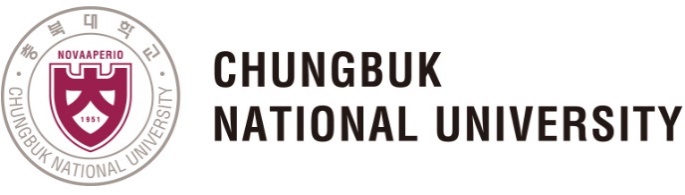 - 성명(Name):                                       [서식 2] 학력조회 동의서
[Form 2] Consent to Access Academic Records학력조회 동의서
(Consent to Access Academic Records)성명(Name):                                         지원학과(Desired Major):                                   College information is only for transfer applicants. Tel. and Fax number must include country and regional codes.Applicants must correctly fill out the above information in order for the university to access their educational records.상기 자료는 귀교에서 공식적으로 본인의 학력자료를 조회하는데 이의가 없음에 동의합니다. I hereby authorize Chungbuk National University to officially request academic and personal information from each academic institution I have attended.20   .    .지원자 성명(Name of Applicant):                          (서명/Signature)[서식 3] 유학경비부담 서약서(부모 혹은 본인)
[Form 3] Affidavit of Financial Support (By the Applicant or Parents)유학경비부담 서약서
(Affidavit of Financial Support)※ 지원자 인적사항 (Applicant’s Personal Particulars)※ 귀하의 유학경비를 부담할 개인이나 기관명을 쓰시오.
(Please provide the name of the sponsor who will provide all funds for the applicant’s studies.)본인은 상기 지원자의 유학기간 중 일체의 경비부담을 입증합니다. 
(I agree to bear all costs for the applicant’s studies at Chungbuk National University.)날짜 (Date):                        (yyyy-mm-dd)입증인 이름(Guarantor’s name):                    서명(Guarantor’s signature):                       충북대학교 총장 귀하
To the President of Chungbuk National University [서식 4] 포트폴리오 서약서
[Form 4] Statement of Authenticity포트폴리오 작품을 나열하고, 각 작품에 대한 제목, 제작연도, 종류(예: 유화), 기법(예: 캔버스에 유채) 등에 대하여 서술하시오.List all the work in your portfolio with a brief description of its title, year of creation, medium (i.e. artist quality oil paint), and technique (i.e. oil on canvas). State whether it is an original or reproduction.▶ 디자인 및 조형예술학과 지원자만 작성
(Only for applicants of the Department of Design and Fineart)[서식 5] 사증발급신청서(합격 후 작성)
[Form 5] APPLICATION FOR VISA(Fill it out after final announcement)- 자기소개, 지원동기 및 학업계획 내용을 포함하여 필요 시 별도의 이력서 등의 추가서류 첨부 가능- Introduce yourself and write a brief statement of purpose describing reasons for pursuing undergraduate studies at Chungbuk National University. Include any additional information concerning your preparation that is pertinent to the objective specified. Attach an additional sheet if necessary. 자기소개 (Introduce yourself)지원동기 (Reasons for pursuing undergraduate studies)학업계획(Study/research plan)교육과정(Level of Education)학교명(Name of School)학교주소(Address of School)전화 / 팩스(Tel. / Fax)학위번호(Degree Number)고등학교(High school)(English)고등학교(High school)(First Language)대학(College or Univ.)(English)대학(College or Univ.)(First Language)대학(College of Univ.)(English)대학(College of Univ.)(First Language)성명(Name)학위과정(Degree Program)생년월일(Date of Birth)지원학과(Desired Department)성별(Gender)지원전공(Desired Major)국적(Nationality)개인 또는 기관명 (Name of Sponsor)관계 (Relationship with the applicant)직업 (Occupation)주소 (Address)전화번호 (Phone Number)■ 출입국관리법 시행규칙 [별지 제17호서식] ■ 출입국관리법 시행규칙 [별지 제17호서식] ■ 출입국관리법 시행규칙 [별지 제17호서식] ■ 출입국관리법 시행규칙 [별지 제17호서식] (제1쪽 / Page1)사증발급신청서 VISA APPLICATION FORM사증발급신청서 VISA APPLICATION FORM사증발급신청서 VISA APPLICATION FORM사증발급신청서 VISA APPLICATION FORM사증발급신청서 VISA APPLICATION FORM<신청서 작성방법>  ‣ 신청인은 사실에 근거하여 빠짐없이 정확하게 신청서를 작성해야 합니다.  ‣ 신청서상의 모든 질문에 대한 답변은 한글 또는 영문으로 기재해야 합니다. ‣ 선택사항은 해당 칸[  ] 안에 √ 표시를 하시기 바랍니다.  ‣‘기타’를 선택한 경우, 상세내용을 기재하시기 바랍니다. <How to fill out this form>   ‣ The applicant must fill out this form completely and correctly.  ‣ The applicant must write in block letters either in English or Korean.  ‣ For multiple-choice questions, the applicant must check [√] all that apply.  ‣ If the applicant selects‘Other’, please provide more information in the given space.<신청서 작성방법>  ‣ 신청인은 사실에 근거하여 빠짐없이 정확하게 신청서를 작성해야 합니다.  ‣ 신청서상의 모든 질문에 대한 답변은 한글 또는 영문으로 기재해야 합니다. ‣ 선택사항은 해당 칸[  ] 안에 √ 표시를 하시기 바랍니다.  ‣‘기타’를 선택한 경우, 상세내용을 기재하시기 바랍니다. <How to fill out this form>   ‣ The applicant must fill out this form completely and correctly.  ‣ The applicant must write in block letters either in English or Korean.  ‣ For multiple-choice questions, the applicant must check [√] all that apply.  ‣ If the applicant selects‘Other’, please provide more information in the given space.<신청서 작성방법>  ‣ 신청인은 사실에 근거하여 빠짐없이 정확하게 신청서를 작성해야 합니다.  ‣ 신청서상의 모든 질문에 대한 답변은 한글 또는 영문으로 기재해야 합니다. ‣ 선택사항은 해당 칸[  ] 안에 √ 표시를 하시기 바랍니다.  ‣‘기타’를 선택한 경우, 상세내용을 기재하시기 바랍니다. <How to fill out this form>   ‣ The applicant must fill out this form completely and correctly.  ‣ The applicant must write in block letters either in English or Korean.  ‣ For multiple-choice questions, the applicant must check [√] all that apply.  ‣ If the applicant selects‘Other’, please provide more information in the given space.<신청서 작성방법>  ‣ 신청인은 사실에 근거하여 빠짐없이 정확하게 신청서를 작성해야 합니다.  ‣ 신청서상의 모든 질문에 대한 답변은 한글 또는 영문으로 기재해야 합니다. ‣ 선택사항은 해당 칸[  ] 안에 √ 표시를 하시기 바랍니다.  ‣‘기타’를 선택한 경우, 상세내용을 기재하시기 바랍니다. <How to fill out this form>   ‣ The applicant must fill out this form completely and correctly.  ‣ The applicant must write in block letters either in English or Korean.  ‣ For multiple-choice questions, the applicant must check [√] all that apply.  ‣ If the applicant selects‘Other’, please provide more information in the given space.<신청서 작성방법>  ‣ 신청인은 사실에 근거하여 빠짐없이 정확하게 신청서를 작성해야 합니다.  ‣ 신청서상의 모든 질문에 대한 답변은 한글 또는 영문으로 기재해야 합니다. ‣ 선택사항은 해당 칸[  ] 안에 √ 표시를 하시기 바랍니다.  ‣‘기타’를 선택한 경우, 상세내용을 기재하시기 바랍니다. <How to fill out this form>   ‣ The applicant must fill out this form completely and correctly.  ‣ The applicant must write in block letters either in English or Korean.  ‣ For multiple-choice questions, the applicant must check [√] all that apply.  ‣ If the applicant selects‘Other’, please provide more information in the given space.1. 인적사항 / PERSONAL DETAILS1. 인적사항 / PERSONAL DETAILS1. 인적사항 / PERSONAL DETAILS1. 인적사항 / PERSONAL DETAILS1. 인적사항 / PERSONAL DETAILSPHOTO여권용 사진(35㎜×45㎜)- 흰색 바탕에 모자를 쓰지 않은 정면 사진으로 촬영일부터 6개월이 경과하지 않아야 함A color photo taken within the last 6 months (full face without hat, front view against white or off-white background)1.1 여권에 기재된 영문 성명/Full name in English (as shown in passport)1.1 여권에 기재된 영문 성명/Full name in English (as shown in passport)1.1 여권에 기재된 영문 성명/Full name in English (as shown in passport)1.1 여권에 기재된 영문 성명/Full name in English (as shown in passport)PHOTO여권용 사진(35㎜×45㎜)- 흰색 바탕에 모자를 쓰지 않은 정면 사진으로 촬영일부터 6개월이 경과하지 않아야 함A color photo taken within the last 6 months (full face without hat, front view against white or off-white background)  성 Family Name   성 Family Name   명 Given Names   명 Given Names PHOTO여권용 사진(35㎜×45㎜)- 흰색 바탕에 모자를 쓰지 않은 정면 사진으로 촬영일부터 6개월이 경과하지 않아야 함A color photo taken within the last 6 months (full face without hat, front view against white or off-white background)1.2 한자성명 漢字姓名 1.2 한자성명 漢字姓名 1.3 성별 Sex  남성/Male[   ]  여성/Female[   ]1.3 성별 Sex  남성/Male[   ]  여성/Female[   ]PHOTO여권용 사진(35㎜×45㎜)- 흰색 바탕에 모자를 쓰지 않은 정면 사진으로 촬영일부터 6개월이 경과하지 않아야 함A color photo taken within the last 6 months (full face without hat, front view against white or off-white background)1.4 생년월일 Date of Birth (yyyy/mm/dd)1.4 생년월일 Date of Birth (yyyy/mm/dd)1.5 국적  Nationality1.5 국적  NationalityPHOTO여권용 사진(35㎜×45㎜)- 흰색 바탕에 모자를 쓰지 않은 정면 사진으로 촬영일부터 6개월이 경과하지 않아야 함A color photo taken within the last 6 months (full face without hat, front view against white or off-white background)1.6 출생국가 Country of Birth1.6 출생국가 Country of Birth1.7 국가신분증번호 National Identity No.1.7 국가신분증번호 National Identity No.1.8  이전에 한국에 출입국하였을 때 다른 성명을 사용했는지 여부       Has the applicant ever used any other names to enter or depart Korea?    아니요 No [   ]   예 Yes [   ]   → ‘예’선택 시  상세내용 기재 If‘Yes’, please provide details    (성 Family Name                               , 명 Given Name                                    )1.8  이전에 한국에 출입국하였을 때 다른 성명을 사용했는지 여부       Has the applicant ever used any other names to enter or depart Korea?    아니요 No [   ]   예 Yes [   ]   → ‘예’선택 시  상세내용 기재 If‘Yes’, please provide details    (성 Family Name                               , 명 Given Name                                    )1.8  이전에 한국에 출입국하였을 때 다른 성명을 사용했는지 여부       Has the applicant ever used any other names to enter or depart Korea?    아니요 No [   ]   예 Yes [   ]   → ‘예’선택 시  상세내용 기재 If‘Yes’, please provide details    (성 Family Name                               , 명 Given Name                                    )1.8  이전에 한국에 출입국하였을 때 다른 성명을 사용했는지 여부       Has the applicant ever used any other names to enter or depart Korea?    아니요 No [   ]   예 Yes [   ]   → ‘예’선택 시  상세내용 기재 If‘Yes’, please provide details    (성 Family Name                               , 명 Given Name                                    )1.8  이전에 한국에 출입국하였을 때 다른 성명을 사용했는지 여부       Has the applicant ever used any other names to enter or depart Korea?    아니요 No [   ]   예 Yes [   ]   → ‘예’선택 시  상세내용 기재 If‘Yes’, please provide details    (성 Family Name                               , 명 Given Name                                    )1.9 복수 국적 여부 Is the applicant a citizen of more than one country ?   아니요 No [   ]   예 Yes [   ]     →‘예’선택 시  상세내용 기재 If‘Yes’, please write the countries  (                                         ) 1.9 복수 국적 여부 Is the applicant a citizen of more than one country ?   아니요 No [   ]   예 Yes [   ]     →‘예’선택 시  상세내용 기재 If‘Yes’, please write the countries  (                                         ) 1.9 복수 국적 여부 Is the applicant a citizen of more than one country ?   아니요 No [   ]   예 Yes [   ]     →‘예’선택 시  상세내용 기재 If‘Yes’, please write the countries  (                                         ) 1.9 복수 국적 여부 Is the applicant a citizen of more than one country ?   아니요 No [   ]   예 Yes [   ]     →‘예’선택 시  상세내용 기재 If‘Yes’, please write the countries  (                                         ) 1.9 복수 국적 여부 Is the applicant a citizen of more than one country ?   아니요 No [   ]   예 Yes [   ]     →‘예’선택 시  상세내용 기재 If‘Yes’, please write the countries  (                                         ) 2. 신청 사증 정보/ DETAILS OF VISA APPLICATION2. 신청 사증 정보/ DETAILS OF VISA APPLICATION2. 신청 사증 정보/ DETAILS OF VISA APPLICATION2. 신청 사증 정보/ DETAILS OF VISA APPLICATION2. 신청 사증 정보/ DETAILS OF VISA APPLICATION 2.1 체류기간(장･단기) Period of Stay(Long/Short-term) 90일 이상 장기체류 Long-term Stay over 90 days       [   ]   90일 이하 단기체류 Short-term Stay less than 90 days  [   ]   2.1 체류기간(장･단기) Period of Stay(Long/Short-term) 90일 이상 장기체류 Long-term Stay over 90 days       [   ]   90일 이하 단기체류 Short-term Stay less than 90 days  [   ]   2.2 체류자격 Status of Stay 2.2 체류자격 Status of Stay 2.2 체류자격 Status of Stay(제2쪽 / Page2)(제2쪽 / Page2)(제2쪽 / Page2)(제2쪽 / Page2)(제2쪽 / Page2)(제2쪽 / Page2)(제2쪽 / Page2)3. 여권정보 / PASSPORT INFORMATION3. 여권정보 / PASSPORT INFORMATION3. 여권정보 / PASSPORT INFORMATION3. 여권정보 / PASSPORT INFORMATION3. 여권정보 / PASSPORT INFORMATION3. 여권정보 / PASSPORT INFORMATION3. 여권정보 / PASSPORT INFORMATION3.1 여권종류 Passport Type3.1 여권종류 Passport Type3.1 여권종류 Passport Type3.1 여권종류 Passport Type3.1 여권종류 Passport Type3.1 여권종류 Passport Type3.1 여권종류 Passport Type외교관 Diplomatic [   ]외교관 Diplomatic [   ]외교관 Diplomatic [   ]외교관 Diplomatic [   ]관용 Official [   ]관용 Official [   ]관용 Official [   ]일반 Regular [   ]일반 Regular [   ]일반 Regular [   ]일반 Regular [   ]기타 Other [   ]기타 Other [   ]기타 Other [   ]    → ‘기타’상세내용 If‘Other’, please provide details (                                          )    → ‘기타’상세내용 If‘Other’, please provide details (                                          )    → ‘기타’상세내용 If‘Other’, please provide details (                                          )    → ‘기타’상세내용 If‘Other’, please provide details (                                          )    → ‘기타’상세내용 If‘Other’, please provide details (                                          )    → ‘기타’상세내용 If‘Other’, please provide details (                                          )    → ‘기타’상세내용 If‘Other’, please provide details (                                          )3.2 여권번호 Passport No.3.3 발급국가 Country of Passport3.3 발급국가 Country of Passport3.3 발급국가 Country of Passport3.3 발급국가 Country of Passport3.4 발급지 Place of Issue3.4 발급지 Place of Issue3.5 발급일자 Date of Issue 3.6 기간만료일 Date Of Expiry 3.6 기간만료일 Date Of Expiry 3.6 기간만료일 Date Of Expiry 3.6 기간만료일 Date Of Expiry 3.7 다른 여권 소지 여부 Does the applicant have any other valid passports ?    아니요 No [   ]   예 Yes [   ]    → ‘예’선택 시  상세내용 기재 If ‘Yes’, please provide details3.7 다른 여권 소지 여부 Does the applicant have any other valid passports ?    아니요 No [   ]   예 Yes [   ]    → ‘예’선택 시  상세내용 기재 If ‘Yes’, please provide details3.7 다른 여권 소지 여부 Does the applicant have any other valid passports ?    아니요 No [   ]   예 Yes [   ]    → ‘예’선택 시  상세내용 기재 If ‘Yes’, please provide details3.7 다른 여권 소지 여부 Does the applicant have any other valid passports ?    아니요 No [   ]   예 Yes [   ]    → ‘예’선택 시  상세내용 기재 If ‘Yes’, please provide details3.7 다른 여권 소지 여부 Does the applicant have any other valid passports ?    아니요 No [   ]   예 Yes [   ]    → ‘예’선택 시  상세내용 기재 If ‘Yes’, please provide details3.7 다른 여권 소지 여부 Does the applicant have any other valid passports ?    아니요 No [   ]   예 Yes [   ]    → ‘예’선택 시  상세내용 기재 If ‘Yes’, please provide details3.7 다른 여권 소지 여부 Does the applicant have any other valid passports ?    아니요 No [   ]   예 Yes [   ]    → ‘예’선택 시  상세내용 기재 If ‘Yes’, please provide details  a) 여권종류 Passport Type   a) 여권종류 Passport Type   a) 여권종류 Passport Type   a) 여권종류 Passport Type   a) 여권종류 Passport Type   a) 여권종류 Passport Type   a) 여권종류 Passport Type 외교관 Diplomatic [   ]외교관 Diplomatic [   ]외교관 Diplomatic [   ]외교관 Diplomatic [   ]관용 Official [   ]관용 Official [   ]관용 Official [   ]일반 Regular [   ]일반 Regular [   ]일반 Regular [   ]일반 Regular [   ]기타 Other [   ]기타 Other [   ]기타 Other [   ]  b) 여권번호 Passport No. c) 발급국가 Country of Passport c) 발급국가 Country of Passport c) 발급국가 Country of Passport c) 발급국가 Country of Passport d) 기간만료일 Date of Expiry d) 기간만료일 Date of Expiry4. 연락처 / CONTACT INFORMATION4. 연락처 / CONTACT INFORMATION4. 연락처 / CONTACT INFORMATION4. 연락처 / CONTACT INFORMATION4. 연락처 / CONTACT INFORMATION4. 연락처 / CONTACT INFORMATION4. 연락처 / CONTACT INFORMATION4.1 본국 주소 Home Country Address of the applicant4.1 본국 주소 Home Country Address of the applicant4.1 본국 주소 Home Country Address of the applicant4.1 본국 주소 Home Country Address of the applicant4.1 본국 주소 Home Country Address of the applicant4.1 본국 주소 Home Country Address of the applicant4.1 본국 주소 Home Country Address of the applicant4.2 현 거주지 Current Residential Address *현 거주지가 본국 주소와 다를 경우 기재 *Please write the current address if different from above4.2 현 거주지 Current Residential Address *현 거주지가 본국 주소와 다를 경우 기재 *Please write the current address if different from above4.2 현 거주지 Current Residential Address *현 거주지가 본국 주소와 다를 경우 기재 *Please write the current address if different from above4.2 현 거주지 Current Residential Address *현 거주지가 본국 주소와 다를 경우 기재 *Please write the current address if different from above4.2 현 거주지 Current Residential Address *현 거주지가 본국 주소와 다를 경우 기재 *Please write the current address if different from above4.2 현 거주지 Current Residential Address *현 거주지가 본국 주소와 다를 경우 기재 *Please write the current address if different from above4.2 현 거주지 Current Residential Address *현 거주지가 본국 주소와 다를 경우 기재 *Please write the current address if different from above4.3 휴대전화 Cell Phone No. 또는 일반전화 Telephone No.4.3 휴대전화 Cell Phone No. 또는 일반전화 Telephone No.4.3 휴대전화 Cell Phone No. 또는 일반전화 Telephone No.4.3 휴대전화 Cell Phone No. 또는 일반전화 Telephone No.4.3 휴대전화 Cell Phone No. 또는 일반전화 Telephone No.4.4 전자우편 E-mail4.4 전자우편 E-mail4.5 비상시 연락처 Emergency Contact Information4.5 비상시 연락처 Emergency Contact Information4.5 비상시 연락처 Emergency Contact Information4.5 비상시 연락처 Emergency Contact Information4.5 비상시 연락처 Emergency Contact Information4.5 비상시 연락처 Emergency Contact Information4.5 비상시 연락처 Emergency Contact Information  a) 성명 Full Name in English  a) 성명 Full Name in English  a) 성명 Full Name in English  b) 거주 국가 Country of Residence  b) 거주 국가 Country of Residence  b) 거주 국가 Country of Residence  b) 거주 국가 Country of Residence  c) 전화번호 Telephone No.  c) 전화번호 Telephone No.  c) 전화번호 Telephone No.  d) 관계 Relationship to the applicant  d) 관계 Relationship to the applicant  d) 관계 Relationship to the applicant  d) 관계 Relationship to the applicant5. 혼인사항 및 가족사항 / MARITAL STATUS AND FAMILY DETAILS5. 혼인사항 및 가족사항 / MARITAL STATUS AND FAMILY DETAILS5. 혼인사항 및 가족사항 / MARITAL STATUS AND FAMILY DETAILS5. 혼인사항 및 가족사항 / MARITAL STATUS AND FAMILY DETAILS5. 혼인사항 및 가족사항 / MARITAL STATUS AND FAMILY DETAILS5. 혼인사항 및 가족사항 / MARITAL STATUS AND FAMILY DETAILS5. 혼인사항 및 가족사항 / MARITAL STATUS AND FAMILY DETAILS5.1 현재 혼인사항 Current Marital Status 5.1 현재 혼인사항 Current Marital Status 5.1 현재 혼인사항 Current Marital Status 5.1 현재 혼인사항 Current Marital Status 5.1 현재 혼인사항 Current Marital Status 5.1 현재 혼인사항 Current Marital Status 5.1 현재 혼인사항 Current Marital Status 기혼 Married [   ]이혼 Divorced [   ]이혼 Divorced [   ]이혼 Divorced [   ]이혼 Divorced [   ]이혼 Divorced [   ]미혼 Single [   ]5.2 배우자 인적사항 Personal Information of the applicant’s Spouse *기혼으로 표기한 경우에만 기재 If‘Married’please provide details of the spouse5.2 배우자 인적사항 Personal Information of the applicant’s Spouse *기혼으로 표기한 경우에만 기재 If‘Married’please provide details of the spouse5.2 배우자 인적사항 Personal Information of the applicant’s Spouse *기혼으로 표기한 경우에만 기재 If‘Married’please provide details of the spouse5.2 배우자 인적사항 Personal Information of the applicant’s Spouse *기혼으로 표기한 경우에만 기재 If‘Married’please provide details of the spouse5.2 배우자 인적사항 Personal Information of the applicant’s Spouse *기혼으로 표기한 경우에만 기재 If‘Married’please provide details of the spouse5.2 배우자 인적사항 Personal Information of the applicant’s Spouse *기혼으로 표기한 경우에만 기재 If‘Married’please provide details of the spouse5.2 배우자 인적사항 Personal Information of the applicant’s Spouse *기혼으로 표기한 경우에만 기재 If‘Married’please provide details of the spouse  a) 성 Family Name (in English)  a) 성 Family Name (in English)  a) 성 Family Name (in English)  b) 명 Given Names (in English)  b) 명 Given Names (in English)  b) 명 Given Names (in English)  b) 명 Given Names (in English)  c) 생년월일 Date of Birth (yyyy/mm/dd)  c) 생년월일 Date of Birth (yyyy/mm/dd)  c) 생년월일 Date of Birth (yyyy/mm/dd)  d) 국적 Nationality  d) 국적 Nationality  d) 국적 Nationality  d) 국적 Nationality  e) 거주지 Residential Address   e) 거주지 Residential Address   e) 거주지 Residential Address   f) 연락처 Contact No.  f) 연락처 Contact No.  f) 연락처 Contact No.  f) 연락처 Contact No.5.3 자녀 유무 Does the applicant have children?5.3 자녀 유무 Does the applicant have children?5.3 자녀 유무 Does the applicant have children?5.3 자녀 유무 Does the applicant have children?5.3 자녀 유무 Does the applicant have children?5.3 자녀 유무 Does the applicant have children?5.3 자녀 유무 Does the applicant have children?없음 No [   ]있음 Yes [   ]있음 Yes [   ]있음 Yes [   ]있음 Yes [   ]자녀수 Number of children [   ]자녀수 Number of children [   ]6. 학력 / EDUCATION6. 학력 / EDUCATION6. 학력 / EDUCATION6. 학력 / EDUCATION6. 학력 / EDUCATION6. 학력 / EDUCATION6. 학력 / EDUCATION6.1 최종학력 What is the highest degree or level of education the applicant has completed ?6.1 최종학력 What is the highest degree or level of education the applicant has completed ?6.1 최종학력 What is the highest degree or level of education the applicant has completed ?6.1 최종학력 What is the highest degree or level of education the applicant has completed ?6.1 최종학력 What is the highest degree or level of education the applicant has completed ?6.1 최종학력 What is the highest degree or level of education the applicant has completed ?6.1 최종학력 What is the highest degree or level of education the applicant has completed ?석사/박사 Master’s /Doctoral Degree [   ]석사/박사 Master’s /Doctoral Degree [   ]석사/박사 Master’s /Doctoral Degree [   ]석사/박사 Master’s /Doctoral Degree [   ] 대졸 Bachelor’s Degree  [   ] 대졸 Bachelor’s Degree  [   ] 대졸 Bachelor’s Degree  [   ]  고졸 High School Diploma [   ]  고졸 High School Diploma [   ]  고졸 High School Diploma [   ]  고졸 High School Diploma [   ]기타 Other [   ]기타 Other [   ]기타 Other [   ]   → ‘기타’선택 시 상세내용 기재 If‘Other’, please provide details (                                      )   → ‘기타’선택 시 상세내용 기재 If‘Other’, please provide details (                                      )   → ‘기타’선택 시 상세내용 기재 If‘Other’, please provide details (                                      )   → ‘기타’선택 시 상세내용 기재 If‘Other’, please provide details (                                      )   → ‘기타’선택 시 상세내용 기재 If‘Other’, please provide details (                                      )   → ‘기타’선택 시 상세내용 기재 If‘Other’, please provide details (                                      )   → ‘기타’선택 시 상세내용 기재 If‘Other’, please provide details (                                      )6.2 학교명 Name of School6.2 학교명 Name of School6.3 학교 소재지 Location of School(city/province/country)6.3 학교 소재지 Location of School(city/province/country)6.3 학교 소재지 Location of School(city/province/country)6.3 학교 소재지 Location of School(city/province/country)6.3 학교 소재지 Location of School(city/province/country)210㎜×297㎜[백상지(80ｇ/㎡) 또는 중질지(80ｇ/㎡)]210㎜×297㎜[백상지(80ｇ/㎡) 또는 중질지(80ｇ/㎡)]210㎜×297㎜[백상지(80ｇ/㎡) 또는 중질지(80ｇ/㎡)]210㎜×297㎜[백상지(80ｇ/㎡) 또는 중질지(80ｇ/㎡)]210㎜×297㎜[백상지(80ｇ/㎡) 또는 중질지(80ｇ/㎡)]210㎜×297㎜[백상지(80ｇ/㎡) 또는 중질지(80ｇ/㎡)]210㎜×297㎜[백상지(80ｇ/㎡) 또는 중질지(80ｇ/㎡)](제3쪽 / Page3)(제3쪽 / Page3)(제3쪽 / Page3)(제3쪽 / Page3)(제3쪽 / Page3)(제3쪽 / Page3)7. 직업 / EMPLOYMENT7. 직업 / EMPLOYMENT7. 직업 / EMPLOYMENT7. 직업 / EMPLOYMENT7. 직업 / EMPLOYMENT7. 직업 / EMPLOYMENT7.1 직업  Current personal circumstances7.1 직업  Current personal circumstances7.1 직업  Current personal circumstances7.1 직업  Current personal circumstances7.1 직업  Current personal circumstances7.1 직업  Current personal circumstances사업가 Entrepreneur [   ]자영업자 Self-Employed [   ]자영업자 Self-Employed [   ]자영업자 Self-Employed [   ]직장인 Employed [   ]직장인 Employed [   ]공무원 Civil Servant [   ] 학생 Student [   ]학생 Student [   ]학생 Student [   ]퇴직자 Retired [   ]퇴직자 Retired [   ]무직 Unemployed [   ] 기타 Other [   ]기타 Other [   ]기타 Other [   ]   → ‘기타’선택 시 상세내용 기재 If‘Other’, please provide details (                                 )   → ‘기타’선택 시 상세내용 기재 If‘Other’, please provide details (                                 )   → ‘기타’선택 시 상세내용 기재 If‘Other’, please provide details (                                 )   → ‘기타’선택 시 상세내용 기재 If‘Other’, please provide details (                                 )   → ‘기타’선택 시 상세내용 기재 If‘Other’, please provide details (                                 )   → ‘기타’선택 시 상세내용 기재 If‘Other’, please provide details (                                 )7.2. 직업 상세정보 Employment Details 7.2. 직업 상세정보 Employment Details 7.2. 직업 상세정보 Employment Details 7.2. 직업 상세정보 Employment Details 7.2. 직업 상세정보 Employment Details 7.2. 직업 상세정보 Employment Details   a) 회사/기관/학교명 Name of Company/Institute/School  a) 회사/기관/학교명 Name of Company/Institute/School  a) 회사/기관/학교명 Name of Company/Institute/School  a) 회사/기관/학교명 Name of Company/Institute/School  b) 직위/과정 Position/Course  b) 직위/과정 Position/Course  c) 회사/기관/학교 주소 Address of Company/Institute/School  c) 회사/기관/학교 주소 Address of Company/Institute/School  c) 회사/기관/학교 주소 Address of Company/Institute/School  c) 회사/기관/학교 주소 Address of Company/Institute/School  d) 전화번호 Telephone No.  d) 전화번호 Telephone No.8. 방문정보 / DETAILS OF VISIT 8. 방문정보 / DETAILS OF VISIT 8. 방문정보 / DETAILS OF VISIT 8. 방문정보 / DETAILS OF VISIT 8. 방문정보 / DETAILS OF VISIT 8. 방문정보 / DETAILS OF VISIT 8.1 입국목적 Purpose of Visit to Korea8.1 입국목적 Purpose of Visit to Korea8.1 입국목적 Purpose of Visit to Korea8.1 입국목적 Purpose of Visit to Korea8.1 입국목적 Purpose of Visit to Korea8.1 입국목적 Purpose of Visit to Korea관광/통과 Tourism/Transit [   ] 행사참석/Meeting, Conference [   ]  행사참석/Meeting, Conference [   ]  행사참석/Meeting, Conference [   ]  의료관광 Medical Tourism  [   ]의료관광 Medical Tourism  [   ]단기상용 Business Trip [   ]유학/연수 Study/Training [   ]유학/연수 Study/Training [   ]유학/연수 Study/Training [   ]취업활동 Work [   ]취업활동 Work [   ]무역/투자/주재 Trade/Investment/Intra-Corporate Transferee [   ]  가족 또는 친지방문  Visiting Family/Relatives/Friends  [   ] 가족 또는 친지방문  Visiting Family/Relatives/Friends  [   ] 가족 또는 친지방문  Visiting Family/Relatives/Friends  [   ] 결혼이민 Marriage Migrant [   ]결혼이민 Marriage Migrant [   ]외교/공무 Diplomatic/Official [   ]기타 Other [   ] 기타 Other [   ] 기타 Other [   ]    → ‘기타’선택 시 상세내용 기재 If ‘Other’, please provide details (                                 )   → ‘기타’선택 시 상세내용 기재 If ‘Other’, please provide details (                                 )   → ‘기타’선택 시 상세내용 기재 If ‘Other’, please provide details (                                 )   → ‘기타’선택 시 상세내용 기재 If ‘Other’, please provide details (                                 )   → ‘기타’선택 시 상세내용 기재 If ‘Other’, please provide details (                                 )   → ‘기타’선택 시 상세내용 기재 If ‘Other’, please provide details (                                 )8.2 체류예정기간 Intended Period of Stay8.2 체류예정기간 Intended Period of Stay8.2 체류예정기간 Intended Period of Stay8.3 입국예정일 Intended Date of Entry8.3 입국예정일 Intended Date of Entry8.3 입국예정일 Intended Date of Entry8.4 체류예정지(호텔 포함) Address in Korea (including hotels)   8.4 체류예정지(호텔 포함) Address in Korea (including hotels)   8.4 체류예정지(호텔 포함) Address in Korea (including hotels)   8.4 체류예정지(호텔 포함) Address in Korea (including hotels)   8.5 한국 내 연락처 Contact No. in Korea 8.5 한국 내 연락처 Contact No. in Korea 8.6 과거 5년간 한국을 방문한 경력  Has the applicant travelled to Korea in the last 5 years ?    아니요 No [   ]   예 Yes [   ]  → ‘예’선택 시 상세내용 기재 If ‘Yes’, please provide details of any visits to Korea    (     ) 회 times,     8.6 과거 5년간 한국을 방문한 경력  Has the applicant travelled to Korea in the last 5 years ?    아니요 No [   ]   예 Yes [   ]  → ‘예’선택 시 상세내용 기재 If ‘Yes’, please provide details of any visits to Korea    (     ) 회 times,     8.6 과거 5년간 한국을 방문한 경력  Has the applicant travelled to Korea in the last 5 years ?    아니요 No [   ]   예 Yes [   ]  → ‘예’선택 시 상세내용 기재 If ‘Yes’, please provide details of any visits to Korea    (     ) 회 times,     8.6 과거 5년간 한국을 방문한 경력  Has the applicant travelled to Korea in the last 5 years ?    아니요 No [   ]   예 Yes [   ]  → ‘예’선택 시 상세내용 기재 If ‘Yes’, please provide details of any visits to Korea    (     ) 회 times,     8.6 과거 5년간 한국을 방문한 경력  Has the applicant travelled to Korea in the last 5 years ?    아니요 No [   ]   예 Yes [   ]  → ‘예’선택 시 상세내용 기재 If ‘Yes’, please provide details of any visits to Korea    (     ) 회 times,     8.6 과거 5년간 한국을 방문한 경력  Has the applicant travelled to Korea in the last 5 years ?    아니요 No [   ]   예 Yes [   ]  → ‘예’선택 시 상세내용 기재 If ‘Yes’, please provide details of any visits to Korea    (     ) 회 times,     8.7 한국 외에 과거 5년간 여행한 국가 Has the applicant travelled outside his/her country of residence, excluding to Korea, in the last 5 years?     아니요 No [   ]   예 Yes [   ]   → ‘예’선택 시 상세내용 기재 If ‘Yes’, please provide details of these trips 8.7 한국 외에 과거 5년간 여행한 국가 Has the applicant travelled outside his/her country of residence, excluding to Korea, in the last 5 years?     아니요 No [   ]   예 Yes [   ]   → ‘예’선택 시 상세내용 기재 If ‘Yes’, please provide details of these trips 8.7 한국 외에 과거 5년간 여행한 국가 Has the applicant travelled outside his/her country of residence, excluding to Korea, in the last 5 years?     아니요 No [   ]   예 Yes [   ]   → ‘예’선택 시 상세내용 기재 If ‘Yes’, please provide details of these trips 8.7 한국 외에 과거 5년간 여행한 국가 Has the applicant travelled outside his/her country of residence, excluding to Korea, in the last 5 years?     아니요 No [   ]   예 Yes [   ]   → ‘예’선택 시 상세내용 기재 If ‘Yes’, please provide details of these trips 8.7 한국 외에 과거 5년간 여행한 국가 Has the applicant travelled outside his/her country of residence, excluding to Korea, in the last 5 years?     아니요 No [   ]   예 Yes [   ]   → ‘예’선택 시 상세내용 기재 If ‘Yes’, please provide details of these trips 8.7 한국 외에 과거 5년간 여행한 국가 Has the applicant travelled outside his/her country of residence, excluding to Korea, in the last 5 years?     아니요 No [   ]   예 Yes [   ]   → ‘예’선택 시 상세내용 기재 If ‘Yes’, please provide details of these trips  국가명 Name of Country (in English) 국가명 Name of Country (in English)방문목적 Purpose of Visit 방문목적 Purpose of Visit 방문목적 Purpose of Visit 방문기간 Period of Stay (yyyy/mm/dd)~ (yyyy/mm/dd)210㎜×297㎜[백상지(80ｇ/㎡) 또는 중질지(80ｇ/㎡)]210㎜×297㎜[백상지(80ｇ/㎡) 또는 중질지(80ｇ/㎡)]210㎜×297㎜[백상지(80ｇ/㎡) 또는 중질지(80ｇ/㎡)]210㎜×297㎜[백상지(80ｇ/㎡) 또는 중질지(80ｇ/㎡)]210㎜×297㎜[백상지(80ｇ/㎡) 또는 중질지(80ｇ/㎡)]210㎜×297㎜[백상지(80ｇ/㎡) 또는 중질지(80ｇ/㎡)](제4쪽 / Page4)(제4쪽 / Page4)(제4쪽 / Page4)(제4쪽 / Page4)(제4쪽 / Page4)8.8. 국내 체류 가족 유무 Does the applicant have any family member(s) staying in Korea?      아니요 No [   ]   예 Yes [   ]   → ‘예’선택 시 상세내용 기재 If ‘Yes’, please provide details of the family member(s)8.8. 국내 체류 가족 유무 Does the applicant have any family member(s) staying in Korea?      아니요 No [   ]   예 Yes [   ]   → ‘예’선택 시 상세내용 기재 If ‘Yes’, please provide details of the family member(s)8.8. 국내 체류 가족 유무 Does the applicant have any family member(s) staying in Korea?      아니요 No [   ]   예 Yes [   ]   → ‘예’선택 시 상세내용 기재 If ‘Yes’, please provide details of the family member(s)8.8. 국내 체류 가족 유무 Does the applicant have any family member(s) staying in Korea?      아니요 No [   ]   예 Yes [   ]   → ‘예’선택 시 상세내용 기재 If ‘Yes’, please provide details of the family member(s)8.8. 국내 체류 가족 유무 Does the applicant have any family member(s) staying in Korea?      아니요 No [   ]   예 Yes [   ]   → ‘예’선택 시 상세내용 기재 If ‘Yes’, please provide details of the family member(s)성명 Full name in English생년월일 Date of Birth (yyyy/mm/dd)국적Nationality국적Nationality관계 Relationship to the applicant * 참고: 가족의 범위 – 배우자, 자녀, 부모, 형제    Note: Scope of family members - Spouse, children, parents, siblings of the applicant * 참고: 가족의 범위 – 배우자, 자녀, 부모, 형제    Note: Scope of family members - Spouse, children, parents, siblings of the applicant * 참고: 가족의 범위 – 배우자, 자녀, 부모, 형제    Note: Scope of family members - Spouse, children, parents, siblings of the applicant * 참고: 가족의 범위 – 배우자, 자녀, 부모, 형제    Note: Scope of family members - Spouse, children, parents, siblings of the applicant * 참고: 가족의 범위 – 배우자, 자녀, 부모, 형제    Note: Scope of family members - Spouse, children, parents, siblings of the applicant8.9. 동반입국 가족 유무 Is the applicant travelling to Korea with any family member(s) ?      아니요 No [   ]   예 Yes [   ]   → ‘예’선택 시 상세내용 기재 If ‘Yes’, please provide details of the family member(s) the applicant is travelling with8.9. 동반입국 가족 유무 Is the applicant travelling to Korea with any family member(s) ?      아니요 No [   ]   예 Yes [   ]   → ‘예’선택 시 상세내용 기재 If ‘Yes’, please provide details of the family member(s) the applicant is travelling with8.9. 동반입국 가족 유무 Is the applicant travelling to Korea with any family member(s) ?      아니요 No [   ]   예 Yes [   ]   → ‘예’선택 시 상세내용 기재 If ‘Yes’, please provide details of the family member(s) the applicant is travelling with8.9. 동반입국 가족 유무 Is the applicant travelling to Korea with any family member(s) ?      아니요 No [   ]   예 Yes [   ]   → ‘예’선택 시 상세내용 기재 If ‘Yes’, please provide details of the family member(s) the applicant is travelling with8.9. 동반입국 가족 유무 Is the applicant travelling to Korea with any family member(s) ?      아니요 No [   ]   예 Yes [   ]   → ‘예’선택 시 상세내용 기재 If ‘Yes’, please provide details of the family member(s) the applicant is travelling with성명 Full name in English생년월일 Date of Birth (yyyy/mm/dd)국적Nationality국적Nationality관계 Relationship to the applicant * 참고 : 가족의 범위 – 배우자, 자녀, 부모, 형제    Note : Scope of family members - Spouse, children, parents, siblings of the applicant * 참고 : 가족의 범위 – 배우자, 자녀, 부모, 형제    Note : Scope of family members - Spouse, children, parents, siblings of the applicant * 참고 : 가족의 범위 – 배우자, 자녀, 부모, 형제    Note : Scope of family members - Spouse, children, parents, siblings of the applicant * 참고 : 가족의 범위 – 배우자, 자녀, 부모, 형제    Note : Scope of family members - Spouse, children, parents, siblings of the applicant * 참고 : 가족의 범위 – 배우자, 자녀, 부모, 형제    Note : Scope of family members - Spouse, children, parents, siblings of the applicant9. 초청 정보 / DETAILS OF INVITATION9. 초청 정보 / DETAILS OF INVITATION9. 초청 정보 / DETAILS OF INVITATION9. 초청 정보 / DETAILS OF INVITATION9. 초청 정보 / DETAILS OF INVITATION9.1 초청인/초청회사 Is there anyone inviting the applicant for the visa?      아니요 No [   ]   예 Yes [   ]  → ‘예’선택 시 상세내용 기재 If‘Yes’, please provide details 9.1 초청인/초청회사 Is there anyone inviting the applicant for the visa?      아니요 No [   ]   예 Yes [   ]  → ‘예’선택 시 상세내용 기재 If‘Yes’, please provide details 9.1 초청인/초청회사 Is there anyone inviting the applicant for the visa?      아니요 No [   ]   예 Yes [   ]  → ‘예’선택 시 상세내용 기재 If‘Yes’, please provide details 9.1 초청인/초청회사 Is there anyone inviting the applicant for the visa?      아니요 No [   ]   예 Yes [   ]  → ‘예’선택 시 상세내용 기재 If‘Yes’, please provide details 9.1 초청인/초청회사 Is there anyone inviting the applicant for the visa?      아니요 No [   ]   예 Yes [   ]  → ‘예’선택 시 상세내용 기재 If‘Yes’, please provide details   a) 초청인/초청회사명 Name of inviting person/organization (Korean, foreign resident in Korea, company, or institute)  a) 초청인/초청회사명 Name of inviting person/organization (Korean, foreign resident in Korea, company, or institute)  a) 초청인/초청회사명 Name of inviting person/organization (Korean, foreign resident in Korea, company, or institute)  a) 초청인/초청회사명 Name of inviting person/organization (Korean, foreign resident in Korea, company, or institute)  a) 초청인/초청회사명 Name of inviting person/organization (Korean, foreign resident in Korea, company, or institute)  b) 생년월일/사업자등록번호 Date of Birth/Business Registration No.  b) 생년월일/사업자등록번호 Date of Birth/Business Registration No.  b) 생년월일/사업자등록번호 Date of Birth/Business Registration No.  c) 관계 Relationship to the applicant  c) 관계 Relationship to the applicant  d) 주소 Address   d) 주소 Address   d) 주소 Address   e) 전화번호 Phone No.  e) 전화번호 Phone No.10. 방문경비 / FUNDING DETAILS10. 방문경비 / FUNDING DETAILS10. 방문경비 / FUNDING DETAILS10. 방문경비 / FUNDING DETAILS10. 방문경비 / FUNDING DETAILS10.1 방문경비(미국 달러 기준) Estimated travel costs(in US dollars)10.1 방문경비(미국 달러 기준) Estimated travel costs(in US dollars)10.1 방문경비(미국 달러 기준) Estimated travel costs(in US dollars)10.1 방문경비(미국 달러 기준) Estimated travel costs(in US dollars)10.1 방문경비(미국 달러 기준) Estimated travel costs(in US dollars)10.2 경비지불자 Who will pay for the applicant’s travel-related expenses? (Any relevant person including the applicant and/or organization)10.2 경비지불자 Who will pay for the applicant’s travel-related expenses? (Any relevant person including the applicant and/or organization)10.2 경비지불자 Who will pay for the applicant’s travel-related expenses? (Any relevant person including the applicant and/or organization)10.2 경비지불자 Who will pay for the applicant’s travel-related expenses? (Any relevant person including the applicant and/or organization)10.2 경비지불자 Who will pay for the applicant’s travel-related expenses? (Any relevant person including the applicant and/or organization)  a) 성명/회사(단체)명 Name of Person/Organization (Company)  a) 성명/회사(단체)명 Name of Person/Organization (Company)  a) 성명/회사(단체)명 Name of Person/Organization (Company) b) 관계 Relationship to the applicant b) 관계 Relationship to the applicant  c) 지원내용 Type of Support  c) 지원내용 Type of Support  c) 지원내용 Type of Support d) 연락처 Contact No. d) 연락처 Contact No.11. 서류 작성 시 도움 여부 / ASSISTANCE WITH THIS FORM11. 서류 작성 시 도움 여부 / ASSISTANCE WITH THIS FORM11. 서류 작성 시 도움 여부 / ASSISTANCE WITH THIS FORM11. 서류 작성 시 도움 여부 / ASSISTANCE WITH THIS FORM11. 서류 작성 시 도움 여부 / ASSISTANCE WITH THIS FORM11.1 이 신청서를 작성하는데 다른 사람의 도움을 받았습니까? Did the applicant receive assistance in completing this form?   아니요 No [   ]   예 Yes [   ]  →‘예’선택 시 상세내용 기재 If‘Yes’, please provide details of the person who assisted the applicant11.1 이 신청서를 작성하는데 다른 사람의 도움을 받았습니까? Did the applicant receive assistance in completing this form?   아니요 No [   ]   예 Yes [   ]  →‘예’선택 시 상세내용 기재 If‘Yes’, please provide details of the person who assisted the applicant11.1 이 신청서를 작성하는데 다른 사람의 도움을 받았습니까? Did the applicant receive assistance in completing this form?   아니요 No [   ]   예 Yes [   ]  →‘예’선택 시 상세내용 기재 If‘Yes’, please provide details of the person who assisted the applicant11.1 이 신청서를 작성하는데 다른 사람의 도움을 받았습니까? Did the applicant receive assistance in completing this form?   아니요 No [   ]   예 Yes [   ]  →‘예’선택 시 상세내용 기재 If‘Yes’, please provide details of the person who assisted the applicant11.1 이 신청서를 작성하는데 다른 사람의 도움을 받았습니까? Did the applicant receive assistance in completing this form?   아니요 No [   ]   예 Yes [   ]  →‘예’선택 시 상세내용 기재 If‘Yes’, please provide details of the person who assisted the applicant(제5쪽 / Page5))(제5쪽 / Page5))(제5쪽 / Page5))(제5쪽 / Page5))(제5쪽 / Page5))(제5쪽 / Page5))(제5쪽 / Page5))(제5쪽 / Page5))(제5쪽 / Page5))(제5쪽 / Page5))(제5쪽 / Page5))(제5쪽 / Page5))(제5쪽 / Page5))(제5쪽 / Page5))(제5쪽 / Page5))  유의사항 Notice  유의사항 Notice  유의사항 Notice  유의사항 Notice  유의사항 Notice  유의사항 Notice  유의사항 Notice  유의사항 Notice  유의사항 Notice  유의사항 Notice  유의사항 Notice  유의사항 Notice  유의사항 Notice  유의사항 Notice  유의사항 Notice 1. 위 기재사항과 관련하여 자세한 내용은 별지로 작성하거나 관련 서류를 추가로 제출할 수 있습니다.   If extra space is needed to complete any item, record on a separate sheet of paper or submit relevant documents which could support the application. 2. 대한민국 사증을 승인받은 후 분실 또는 훼손 등의 사유로 여권을 새로 발급받은 경우에는, 정확한 개인정보를 반영할 수 있도록 변경된 여권정보를 사증처리기관에 통보해야 합니다.  If you received Korean visa approval, and have new passport issued thereafter in lieu of lost/damaged passport, you must notify the concerned visa office of changes in your passport information. 3. 사증을 발급받았더라도 대한민국 입국 시 입국거부 사유가 발견될 경우에는 대한민국으로의 입국이 허가되지 않을 수 있습니다.   Possession of a visa does not entitle the bearer to enter the Republic of Korea upon arrival at the port of entry if he/she is found inadmissible. 4. 「출입국관리법 시행규칙」 제9조제1항에 따라 C 계열 사증소지자는 입국 후에 체류자격을 변경할 수 없습니다.    Please note that category C visa holders are not able to change their status of stay after their entry into the Republic of Korea in accordance with Article 9(1) of the Enforcement Regulations of the Immigration Act.  5. 허위사실 기재 또는 허위서류 제출이 확인되는 경우에는 사증발급ㆍ체류허가가 취소되며, 형사처벌ㆍ입국금지의 대상이 될 수 있습니다. Providing false information or documents leads to revocation of a visa and permission to stay, and may result in criminal punishments and an entry ban to the Republic of Korea. 6.사증심사에 필요한 관련 서류 제출 요구에 따르지 않는 경우, 사증심사가 지연되거나 신청이 불허 될 수 있습니다.     Failure to submit all required  documents may cause delay or denial of a visa. 7. 사증발급 신청 결과는 ‘대한민국 비자포털(www.visa.go.kr)’에서 확인*해야 하며, 사증발급거부통지서를 문서로 교부받고자 하는 경우에는 직접 공관을 방문하여 신청해야 합니다.  * 확인 방법 : 비자포털 초기화면 좌측 ‘조회/발급’-‘진행현황 조회 및 출력’-‘재외공관’을 선택하고 여권번호, 성명, 생년월일 입력 후 조회    Visa applicants must check online on the Korea Visa Portal website* (www.visa.go.kr) for visa application results. To receive the disapproval notice in written form, visa applicants must visit the diplomatic office and apply in person.   * How to check results: click‘Check Application Status’located on the left side of the Visa Portal main display - click‘Check Application Status & Print’- select‘Diplomatic Office’ and input information in the blanks. 1. 위 기재사항과 관련하여 자세한 내용은 별지로 작성하거나 관련 서류를 추가로 제출할 수 있습니다.   If extra space is needed to complete any item, record on a separate sheet of paper or submit relevant documents which could support the application. 2. 대한민국 사증을 승인받은 후 분실 또는 훼손 등의 사유로 여권을 새로 발급받은 경우에는, 정확한 개인정보를 반영할 수 있도록 변경된 여권정보를 사증처리기관에 통보해야 합니다.  If you received Korean visa approval, and have new passport issued thereafter in lieu of lost/damaged passport, you must notify the concerned visa office of changes in your passport information. 3. 사증을 발급받았더라도 대한민국 입국 시 입국거부 사유가 발견될 경우에는 대한민국으로의 입국이 허가되지 않을 수 있습니다.   Possession of a visa does not entitle the bearer to enter the Republic of Korea upon arrival at the port of entry if he/she is found inadmissible. 4. 「출입국관리법 시행규칙」 제9조제1항에 따라 C 계열 사증소지자는 입국 후에 체류자격을 변경할 수 없습니다.    Please note that category C visa holders are not able to change their status of stay after their entry into the Republic of Korea in accordance with Article 9(1) of the Enforcement Regulations of the Immigration Act.  5. 허위사실 기재 또는 허위서류 제출이 확인되는 경우에는 사증발급ㆍ체류허가가 취소되며, 형사처벌ㆍ입국금지의 대상이 될 수 있습니다. Providing false information or documents leads to revocation of a visa and permission to stay, and may result in criminal punishments and an entry ban to the Republic of Korea. 6.사증심사에 필요한 관련 서류 제출 요구에 따르지 않는 경우, 사증심사가 지연되거나 신청이 불허 될 수 있습니다.     Failure to submit all required  documents may cause delay or denial of a visa. 7. 사증발급 신청 결과는 ‘대한민국 비자포털(www.visa.go.kr)’에서 확인*해야 하며, 사증발급거부통지서를 문서로 교부받고자 하는 경우에는 직접 공관을 방문하여 신청해야 합니다.  * 확인 방법 : 비자포털 초기화면 좌측 ‘조회/발급’-‘진행현황 조회 및 출력’-‘재외공관’을 선택하고 여권번호, 성명, 생년월일 입력 후 조회    Visa applicants must check online on the Korea Visa Portal website* (www.visa.go.kr) for visa application results. To receive the disapproval notice in written form, visa applicants must visit the diplomatic office and apply in person.   * How to check results: click‘Check Application Status’located on the left side of the Visa Portal main display - click‘Check Application Status & Print’- select‘Diplomatic Office’ and input information in the blanks. 1. 위 기재사항과 관련하여 자세한 내용은 별지로 작성하거나 관련 서류를 추가로 제출할 수 있습니다.   If extra space is needed to complete any item, record on a separate sheet of paper or submit relevant documents which could support the application. 2. 대한민국 사증을 승인받은 후 분실 또는 훼손 등의 사유로 여권을 새로 발급받은 경우에는, 정확한 개인정보를 반영할 수 있도록 변경된 여권정보를 사증처리기관에 통보해야 합니다.  If you received Korean visa approval, and have new passport issued thereafter in lieu of lost/damaged passport, you must notify the concerned visa office of changes in your passport information. 3. 사증을 발급받았더라도 대한민국 입국 시 입국거부 사유가 발견될 경우에는 대한민국으로의 입국이 허가되지 않을 수 있습니다.   Possession of a visa does not entitle the bearer to enter the Republic of Korea upon arrival at the port of entry if he/she is found inadmissible. 4. 「출입국관리법 시행규칙」 제9조제1항에 따라 C 계열 사증소지자는 입국 후에 체류자격을 변경할 수 없습니다.    Please note that category C visa holders are not able to change their status of stay after their entry into the Republic of Korea in accordance with Article 9(1) of the Enforcement Regulations of the Immigration Act.  5. 허위사실 기재 또는 허위서류 제출이 확인되는 경우에는 사증발급ㆍ체류허가가 취소되며, 형사처벌ㆍ입국금지의 대상이 될 수 있습니다. Providing false information or documents leads to revocation of a visa and permission to stay, and may result in criminal punishments and an entry ban to the Republic of Korea. 6.사증심사에 필요한 관련 서류 제출 요구에 따르지 않는 경우, 사증심사가 지연되거나 신청이 불허 될 수 있습니다.     Failure to submit all required  documents may cause delay or denial of a visa. 7. 사증발급 신청 결과는 ‘대한민국 비자포털(www.visa.go.kr)’에서 확인*해야 하며, 사증발급거부통지서를 문서로 교부받고자 하는 경우에는 직접 공관을 방문하여 신청해야 합니다.  * 확인 방법 : 비자포털 초기화면 좌측 ‘조회/발급’-‘진행현황 조회 및 출력’-‘재외공관’을 선택하고 여권번호, 성명, 생년월일 입력 후 조회    Visa applicants must check online on the Korea Visa Portal website* (www.visa.go.kr) for visa application results. To receive the disapproval notice in written form, visa applicants must visit the diplomatic office and apply in person.   * How to check results: click‘Check Application Status’located on the left side of the Visa Portal main display - click‘Check Application Status & Print’- select‘Diplomatic Office’ and input information in the blanks. 1. 위 기재사항과 관련하여 자세한 내용은 별지로 작성하거나 관련 서류를 추가로 제출할 수 있습니다.   If extra space is needed to complete any item, record on a separate sheet of paper or submit relevant documents which could support the application. 2. 대한민국 사증을 승인받은 후 분실 또는 훼손 등의 사유로 여권을 새로 발급받은 경우에는, 정확한 개인정보를 반영할 수 있도록 변경된 여권정보를 사증처리기관에 통보해야 합니다.  If you received Korean visa approval, and have new passport issued thereafter in lieu of lost/damaged passport, you must notify the concerned visa office of changes in your passport information. 3. 사증을 발급받았더라도 대한민국 입국 시 입국거부 사유가 발견될 경우에는 대한민국으로의 입국이 허가되지 않을 수 있습니다.   Possession of a visa does not entitle the bearer to enter the Republic of Korea upon arrival at the port of entry if he/she is found inadmissible. 4. 「출입국관리법 시행규칙」 제9조제1항에 따라 C 계열 사증소지자는 입국 후에 체류자격을 변경할 수 없습니다.    Please note that category C visa holders are not able to change their status of stay after their entry into the Republic of Korea in accordance with Article 9(1) of the Enforcement Regulations of the Immigration Act.  5. 허위사실 기재 또는 허위서류 제출이 확인되는 경우에는 사증발급ㆍ체류허가가 취소되며, 형사처벌ㆍ입국금지의 대상이 될 수 있습니다. Providing false information or documents leads to revocation of a visa and permission to stay, and may result in criminal punishments and an entry ban to the Republic of Korea. 6.사증심사에 필요한 관련 서류 제출 요구에 따르지 않는 경우, 사증심사가 지연되거나 신청이 불허 될 수 있습니다.     Failure to submit all required  documents may cause delay or denial of a visa. 7. 사증발급 신청 결과는 ‘대한민국 비자포털(www.visa.go.kr)’에서 확인*해야 하며, 사증발급거부통지서를 문서로 교부받고자 하는 경우에는 직접 공관을 방문하여 신청해야 합니다.  * 확인 방법 : 비자포털 초기화면 좌측 ‘조회/발급’-‘진행현황 조회 및 출력’-‘재외공관’을 선택하고 여권번호, 성명, 생년월일 입력 후 조회    Visa applicants must check online on the Korea Visa Portal website* (www.visa.go.kr) for visa application results. To receive the disapproval notice in written form, visa applicants must visit the diplomatic office and apply in person.   * How to check results: click‘Check Application Status’located on the left side of the Visa Portal main display - click‘Check Application Status & Print’- select‘Diplomatic Office’ and input information in the blanks. 1. 위 기재사항과 관련하여 자세한 내용은 별지로 작성하거나 관련 서류를 추가로 제출할 수 있습니다.   If extra space is needed to complete any item, record on a separate sheet of paper or submit relevant documents which could support the application. 2. 대한민국 사증을 승인받은 후 분실 또는 훼손 등의 사유로 여권을 새로 발급받은 경우에는, 정확한 개인정보를 반영할 수 있도록 변경된 여권정보를 사증처리기관에 통보해야 합니다.  If you received Korean visa approval, and have new passport issued thereafter in lieu of lost/damaged passport, you must notify the concerned visa office of changes in your passport information. 3. 사증을 발급받았더라도 대한민국 입국 시 입국거부 사유가 발견될 경우에는 대한민국으로의 입국이 허가되지 않을 수 있습니다.   Possession of a visa does not entitle the bearer to enter the Republic of Korea upon arrival at the port of entry if he/she is found inadmissible. 4. 「출입국관리법 시행규칙」 제9조제1항에 따라 C 계열 사증소지자는 입국 후에 체류자격을 변경할 수 없습니다.    Please note that category C visa holders are not able to change their status of stay after their entry into the Republic of Korea in accordance with Article 9(1) of the Enforcement Regulations of the Immigration Act.  5. 허위사실 기재 또는 허위서류 제출이 확인되는 경우에는 사증발급ㆍ체류허가가 취소되며, 형사처벌ㆍ입국금지의 대상이 될 수 있습니다. Providing false information or documents leads to revocation of a visa and permission to stay, and may result in criminal punishments and an entry ban to the Republic of Korea. 6.사증심사에 필요한 관련 서류 제출 요구에 따르지 않는 경우, 사증심사가 지연되거나 신청이 불허 될 수 있습니다.     Failure to submit all required  documents may cause delay or denial of a visa. 7. 사증발급 신청 결과는 ‘대한민국 비자포털(www.visa.go.kr)’에서 확인*해야 하며, 사증발급거부통지서를 문서로 교부받고자 하는 경우에는 직접 공관을 방문하여 신청해야 합니다.  * 확인 방법 : 비자포털 초기화면 좌측 ‘조회/발급’-‘진행현황 조회 및 출력’-‘재외공관’을 선택하고 여권번호, 성명, 생년월일 입력 후 조회    Visa applicants must check online on the Korea Visa Portal website* (www.visa.go.kr) for visa application results. To receive the disapproval notice in written form, visa applicants must visit the diplomatic office and apply in person.   * How to check results: click‘Check Application Status’located on the left side of the Visa Portal main display - click‘Check Application Status & Print’- select‘Diplomatic Office’ and input information in the blanks. 1. 위 기재사항과 관련하여 자세한 내용은 별지로 작성하거나 관련 서류를 추가로 제출할 수 있습니다.   If extra space is needed to complete any item, record on a separate sheet of paper or submit relevant documents which could support the application. 2. 대한민국 사증을 승인받은 후 분실 또는 훼손 등의 사유로 여권을 새로 발급받은 경우에는, 정확한 개인정보를 반영할 수 있도록 변경된 여권정보를 사증처리기관에 통보해야 합니다.  If you received Korean visa approval, and have new passport issued thereafter in lieu of lost/damaged passport, you must notify the concerned visa office of changes in your passport information. 3. 사증을 발급받았더라도 대한민국 입국 시 입국거부 사유가 발견될 경우에는 대한민국으로의 입국이 허가되지 않을 수 있습니다.   Possession of a visa does not entitle the bearer to enter the Republic of Korea upon arrival at the port of entry if he/she is found inadmissible. 4. 「출입국관리법 시행규칙」 제9조제1항에 따라 C 계열 사증소지자는 입국 후에 체류자격을 변경할 수 없습니다.    Please note that category C visa holders are not able to change their status of stay after their entry into the Republic of Korea in accordance with Article 9(1) of the Enforcement Regulations of the Immigration Act.  5. 허위사실 기재 또는 허위서류 제출이 확인되는 경우에는 사증발급ㆍ체류허가가 취소되며, 형사처벌ㆍ입국금지의 대상이 될 수 있습니다. Providing false information or documents leads to revocation of a visa and permission to stay, and may result in criminal punishments and an entry ban to the Republic of Korea. 6.사증심사에 필요한 관련 서류 제출 요구에 따르지 않는 경우, 사증심사가 지연되거나 신청이 불허 될 수 있습니다.     Failure to submit all required  documents may cause delay or denial of a visa. 7. 사증발급 신청 결과는 ‘대한민국 비자포털(www.visa.go.kr)’에서 확인*해야 하며, 사증발급거부통지서를 문서로 교부받고자 하는 경우에는 직접 공관을 방문하여 신청해야 합니다.  * 확인 방법 : 비자포털 초기화면 좌측 ‘조회/발급’-‘진행현황 조회 및 출력’-‘재외공관’을 선택하고 여권번호, 성명, 생년월일 입력 후 조회    Visa applicants must check online on the Korea Visa Portal website* (www.visa.go.kr) for visa application results. To receive the disapproval notice in written form, visa applicants must visit the diplomatic office and apply in person.   * How to check results: click‘Check Application Status’located on the left side of the Visa Portal main display - click‘Check Application Status & Print’- select‘Diplomatic Office’ and input information in the blanks. 1. 위 기재사항과 관련하여 자세한 내용은 별지로 작성하거나 관련 서류를 추가로 제출할 수 있습니다.   If extra space is needed to complete any item, record on a separate sheet of paper or submit relevant documents which could support the application. 2. 대한민국 사증을 승인받은 후 분실 또는 훼손 등의 사유로 여권을 새로 발급받은 경우에는, 정확한 개인정보를 반영할 수 있도록 변경된 여권정보를 사증처리기관에 통보해야 합니다.  If you received Korean visa approval, and have new passport issued thereafter in lieu of lost/damaged passport, you must notify the concerned visa office of changes in your passport information. 3. 사증을 발급받았더라도 대한민국 입국 시 입국거부 사유가 발견될 경우에는 대한민국으로의 입국이 허가되지 않을 수 있습니다.   Possession of a visa does not entitle the bearer to enter the Republic of Korea upon arrival at the port of entry if he/she is found inadmissible. 4. 「출입국관리법 시행규칙」 제9조제1항에 따라 C 계열 사증소지자는 입국 후에 체류자격을 변경할 수 없습니다.    Please note that category C visa holders are not able to change their status of stay after their entry into the Republic of Korea in accordance with Article 9(1) of the Enforcement Regulations of the Immigration Act.  5. 허위사실 기재 또는 허위서류 제출이 확인되는 경우에는 사증발급ㆍ체류허가가 취소되며, 형사처벌ㆍ입국금지의 대상이 될 수 있습니다. Providing false information or documents leads to revocation of a visa and permission to stay, and may result in criminal punishments and an entry ban to the Republic of Korea. 6.사증심사에 필요한 관련 서류 제출 요구에 따르지 않는 경우, 사증심사가 지연되거나 신청이 불허 될 수 있습니다.     Failure to submit all required  documents may cause delay or denial of a visa. 7. 사증발급 신청 결과는 ‘대한민국 비자포털(www.visa.go.kr)’에서 확인*해야 하며, 사증발급거부통지서를 문서로 교부받고자 하는 경우에는 직접 공관을 방문하여 신청해야 합니다.  * 확인 방법 : 비자포털 초기화면 좌측 ‘조회/발급’-‘진행현황 조회 및 출력’-‘재외공관’을 선택하고 여권번호, 성명, 생년월일 입력 후 조회    Visa applicants must check online on the Korea Visa Portal website* (www.visa.go.kr) for visa application results. To receive the disapproval notice in written form, visa applicants must visit the diplomatic office and apply in person.   * How to check results: click‘Check Application Status’located on the left side of the Visa Portal main display - click‘Check Application Status & Print’- select‘Diplomatic Office’ and input information in the blanks. 1. 위 기재사항과 관련하여 자세한 내용은 별지로 작성하거나 관련 서류를 추가로 제출할 수 있습니다.   If extra space is needed to complete any item, record on a separate sheet of paper or submit relevant documents which could support the application. 2. 대한민국 사증을 승인받은 후 분실 또는 훼손 등의 사유로 여권을 새로 발급받은 경우에는, 정확한 개인정보를 반영할 수 있도록 변경된 여권정보를 사증처리기관에 통보해야 합니다.  If you received Korean visa approval, and have new passport issued thereafter in lieu of lost/damaged passport, you must notify the concerned visa office of changes in your passport information. 3. 사증을 발급받았더라도 대한민국 입국 시 입국거부 사유가 발견될 경우에는 대한민국으로의 입국이 허가되지 않을 수 있습니다.   Possession of a visa does not entitle the bearer to enter the Republic of Korea upon arrival at the port of entry if he/she is found inadmissible. 4. 「출입국관리법 시행규칙」 제9조제1항에 따라 C 계열 사증소지자는 입국 후에 체류자격을 변경할 수 없습니다.    Please note that category C visa holders are not able to change their status of stay after their entry into the Republic of Korea in accordance with Article 9(1) of the Enforcement Regulations of the Immigration Act.  5. 허위사실 기재 또는 허위서류 제출이 확인되는 경우에는 사증발급ㆍ체류허가가 취소되며, 형사처벌ㆍ입국금지의 대상이 될 수 있습니다. Providing false information or documents leads to revocation of a visa and permission to stay, and may result in criminal punishments and an entry ban to the Republic of Korea. 6.사증심사에 필요한 관련 서류 제출 요구에 따르지 않는 경우, 사증심사가 지연되거나 신청이 불허 될 수 있습니다.     Failure to submit all required  documents may cause delay or denial of a visa. 7. 사증발급 신청 결과는 ‘대한민국 비자포털(www.visa.go.kr)’에서 확인*해야 하며, 사증발급거부통지서를 문서로 교부받고자 하는 경우에는 직접 공관을 방문하여 신청해야 합니다.  * 확인 방법 : 비자포털 초기화면 좌측 ‘조회/발급’-‘진행현황 조회 및 출력’-‘재외공관’을 선택하고 여권번호, 성명, 생년월일 입력 후 조회    Visa applicants must check online on the Korea Visa Portal website* (www.visa.go.kr) for visa application results. To receive the disapproval notice in written form, visa applicants must visit the diplomatic office and apply in person.   * How to check results: click‘Check Application Status’located on the left side of the Visa Portal main display - click‘Check Application Status & Print’- select‘Diplomatic Office’ and input information in the blanks. 1. 위 기재사항과 관련하여 자세한 내용은 별지로 작성하거나 관련 서류를 추가로 제출할 수 있습니다.   If extra space is needed to complete any item, record on a separate sheet of paper or submit relevant documents which could support the application. 2. 대한민국 사증을 승인받은 후 분실 또는 훼손 등의 사유로 여권을 새로 발급받은 경우에는, 정확한 개인정보를 반영할 수 있도록 변경된 여권정보를 사증처리기관에 통보해야 합니다.  If you received Korean visa approval, and have new passport issued thereafter in lieu of lost/damaged passport, you must notify the concerned visa office of changes in your passport information. 3. 사증을 발급받았더라도 대한민국 입국 시 입국거부 사유가 발견될 경우에는 대한민국으로의 입국이 허가되지 않을 수 있습니다.   Possession of a visa does not entitle the bearer to enter the Republic of Korea upon arrival at the port of entry if he/she is found inadmissible. 4. 「출입국관리법 시행규칙」 제9조제1항에 따라 C 계열 사증소지자는 입국 후에 체류자격을 변경할 수 없습니다.    Please note that category C visa holders are not able to change their status of stay after their entry into the Republic of Korea in accordance with Article 9(1) of the Enforcement Regulations of the Immigration Act.  5. 허위사실 기재 또는 허위서류 제출이 확인되는 경우에는 사증발급ㆍ체류허가가 취소되며, 형사처벌ㆍ입국금지의 대상이 될 수 있습니다. Providing false information or documents leads to revocation of a visa and permission to stay, and may result in criminal punishments and an entry ban to the Republic of Korea. 6.사증심사에 필요한 관련 서류 제출 요구에 따르지 않는 경우, 사증심사가 지연되거나 신청이 불허 될 수 있습니다.     Failure to submit all required  documents may cause delay or denial of a visa. 7. 사증발급 신청 결과는 ‘대한민국 비자포털(www.visa.go.kr)’에서 확인*해야 하며, 사증발급거부통지서를 문서로 교부받고자 하는 경우에는 직접 공관을 방문하여 신청해야 합니다.  * 확인 방법 : 비자포털 초기화면 좌측 ‘조회/발급’-‘진행현황 조회 및 출력’-‘재외공관’을 선택하고 여권번호, 성명, 생년월일 입력 후 조회    Visa applicants must check online on the Korea Visa Portal website* (www.visa.go.kr) for visa application results. To receive the disapproval notice in written form, visa applicants must visit the diplomatic office and apply in person.   * How to check results: click‘Check Application Status’located on the left side of the Visa Portal main display - click‘Check Application Status & Print’- select‘Diplomatic Office’ and input information in the blanks. 1. 위 기재사항과 관련하여 자세한 내용은 별지로 작성하거나 관련 서류를 추가로 제출할 수 있습니다.   If extra space is needed to complete any item, record on a separate sheet of paper or submit relevant documents which could support the application. 2. 대한민국 사증을 승인받은 후 분실 또는 훼손 등의 사유로 여권을 새로 발급받은 경우에는, 정확한 개인정보를 반영할 수 있도록 변경된 여권정보를 사증처리기관에 통보해야 합니다.  If you received Korean visa approval, and have new passport issued thereafter in lieu of lost/damaged passport, you must notify the concerned visa office of changes in your passport information. 3. 사증을 발급받았더라도 대한민국 입국 시 입국거부 사유가 발견될 경우에는 대한민국으로의 입국이 허가되지 않을 수 있습니다.   Possession of a visa does not entitle the bearer to enter the Republic of Korea upon arrival at the port of entry if he/she is found inadmissible. 4. 「출입국관리법 시행규칙」 제9조제1항에 따라 C 계열 사증소지자는 입국 후에 체류자격을 변경할 수 없습니다.    Please note that category C visa holders are not able to change their status of stay after their entry into the Republic of Korea in accordance with Article 9(1) of the Enforcement Regulations of the Immigration Act.  5. 허위사실 기재 또는 허위서류 제출이 확인되는 경우에는 사증발급ㆍ체류허가가 취소되며, 형사처벌ㆍ입국금지의 대상이 될 수 있습니다. Providing false information or documents leads to revocation of a visa and permission to stay, and may result in criminal punishments and an entry ban to the Republic of Korea. 6.사증심사에 필요한 관련 서류 제출 요구에 따르지 않는 경우, 사증심사가 지연되거나 신청이 불허 될 수 있습니다.     Failure to submit all required  documents may cause delay or denial of a visa. 7. 사증발급 신청 결과는 ‘대한민국 비자포털(www.visa.go.kr)’에서 확인*해야 하며, 사증발급거부통지서를 문서로 교부받고자 하는 경우에는 직접 공관을 방문하여 신청해야 합니다.  * 확인 방법 : 비자포털 초기화면 좌측 ‘조회/발급’-‘진행현황 조회 및 출력’-‘재외공관’을 선택하고 여권번호, 성명, 생년월일 입력 후 조회    Visa applicants must check online on the Korea Visa Portal website* (www.visa.go.kr) for visa application results. To receive the disapproval notice in written form, visa applicants must visit the diplomatic office and apply in person.   * How to check results: click‘Check Application Status’located on the left side of the Visa Portal main display - click‘Check Application Status & Print’- select‘Diplomatic Office’ and input information in the blanks. 1. 위 기재사항과 관련하여 자세한 내용은 별지로 작성하거나 관련 서류를 추가로 제출할 수 있습니다.   If extra space is needed to complete any item, record on a separate sheet of paper or submit relevant documents which could support the application. 2. 대한민국 사증을 승인받은 후 분실 또는 훼손 등의 사유로 여권을 새로 발급받은 경우에는, 정확한 개인정보를 반영할 수 있도록 변경된 여권정보를 사증처리기관에 통보해야 합니다.  If you received Korean visa approval, and have new passport issued thereafter in lieu of lost/damaged passport, you must notify the concerned visa office of changes in your passport information. 3. 사증을 발급받았더라도 대한민국 입국 시 입국거부 사유가 발견될 경우에는 대한민국으로의 입국이 허가되지 않을 수 있습니다.   Possession of a visa does not entitle the bearer to enter the Republic of Korea upon arrival at the port of entry if he/she is found inadmissible. 4. 「출입국관리법 시행규칙」 제9조제1항에 따라 C 계열 사증소지자는 입국 후에 체류자격을 변경할 수 없습니다.    Please note that category C visa holders are not able to change their status of stay after their entry into the Republic of Korea in accordance with Article 9(1) of the Enforcement Regulations of the Immigration Act.  5. 허위사실 기재 또는 허위서류 제출이 확인되는 경우에는 사증발급ㆍ체류허가가 취소되며, 형사처벌ㆍ입국금지의 대상이 될 수 있습니다. Providing false information or documents leads to revocation of a visa and permission to stay, and may result in criminal punishments and an entry ban to the Republic of Korea. 6.사증심사에 필요한 관련 서류 제출 요구에 따르지 않는 경우, 사증심사가 지연되거나 신청이 불허 될 수 있습니다.     Failure to submit all required  documents may cause delay or denial of a visa. 7. 사증발급 신청 결과는 ‘대한민국 비자포털(www.visa.go.kr)’에서 확인*해야 하며, 사증발급거부통지서를 문서로 교부받고자 하는 경우에는 직접 공관을 방문하여 신청해야 합니다.  * 확인 방법 : 비자포털 초기화면 좌측 ‘조회/발급’-‘진행현황 조회 및 출력’-‘재외공관’을 선택하고 여권번호, 성명, 생년월일 입력 후 조회    Visa applicants must check online on the Korea Visa Portal website* (www.visa.go.kr) for visa application results. To receive the disapproval notice in written form, visa applicants must visit the diplomatic office and apply in person.   * How to check results: click‘Check Application Status’located on the left side of the Visa Portal main display - click‘Check Application Status & Print’- select‘Diplomatic Office’ and input information in the blanks. 1. 위 기재사항과 관련하여 자세한 내용은 별지로 작성하거나 관련 서류를 추가로 제출할 수 있습니다.   If extra space is needed to complete any item, record on a separate sheet of paper or submit relevant documents which could support the application. 2. 대한민국 사증을 승인받은 후 분실 또는 훼손 등의 사유로 여권을 새로 발급받은 경우에는, 정확한 개인정보를 반영할 수 있도록 변경된 여권정보를 사증처리기관에 통보해야 합니다.  If you received Korean visa approval, and have new passport issued thereafter in lieu of lost/damaged passport, you must notify the concerned visa office of changes in your passport information. 3. 사증을 발급받았더라도 대한민국 입국 시 입국거부 사유가 발견될 경우에는 대한민국으로의 입국이 허가되지 않을 수 있습니다.   Possession of a visa does not entitle the bearer to enter the Republic of Korea upon arrival at the port of entry if he/she is found inadmissible. 4. 「출입국관리법 시행규칙」 제9조제1항에 따라 C 계열 사증소지자는 입국 후에 체류자격을 변경할 수 없습니다.    Please note that category C visa holders are not able to change their status of stay after their entry into the Republic of Korea in accordance with Article 9(1) of the Enforcement Regulations of the Immigration Act.  5. 허위사실 기재 또는 허위서류 제출이 확인되는 경우에는 사증발급ㆍ체류허가가 취소되며, 형사처벌ㆍ입국금지의 대상이 될 수 있습니다. Providing false information or documents leads to revocation of a visa and permission to stay, and may result in criminal punishments and an entry ban to the Republic of Korea. 6.사증심사에 필요한 관련 서류 제출 요구에 따르지 않는 경우, 사증심사가 지연되거나 신청이 불허 될 수 있습니다.     Failure to submit all required  documents may cause delay or denial of a visa. 7. 사증발급 신청 결과는 ‘대한민국 비자포털(www.visa.go.kr)’에서 확인*해야 하며, 사증발급거부통지서를 문서로 교부받고자 하는 경우에는 직접 공관을 방문하여 신청해야 합니다.  * 확인 방법 : 비자포털 초기화면 좌측 ‘조회/발급’-‘진행현황 조회 및 출력’-‘재외공관’을 선택하고 여권번호, 성명, 생년월일 입력 후 조회    Visa applicants must check online on the Korea Visa Portal website* (www.visa.go.kr) for visa application results. To receive the disapproval notice in written form, visa applicants must visit the diplomatic office and apply in person.   * How to check results: click‘Check Application Status’located on the left side of the Visa Portal main display - click‘Check Application Status & Print’- select‘Diplomatic Office’ and input information in the blanks. 1. 위 기재사항과 관련하여 자세한 내용은 별지로 작성하거나 관련 서류를 추가로 제출할 수 있습니다.   If extra space is needed to complete any item, record on a separate sheet of paper or submit relevant documents which could support the application. 2. 대한민국 사증을 승인받은 후 분실 또는 훼손 등의 사유로 여권을 새로 발급받은 경우에는, 정확한 개인정보를 반영할 수 있도록 변경된 여권정보를 사증처리기관에 통보해야 합니다.  If you received Korean visa approval, and have new passport issued thereafter in lieu of lost/damaged passport, you must notify the concerned visa office of changes in your passport information. 3. 사증을 발급받았더라도 대한민국 입국 시 입국거부 사유가 발견될 경우에는 대한민국으로의 입국이 허가되지 않을 수 있습니다.   Possession of a visa does not entitle the bearer to enter the Republic of Korea upon arrival at the port of entry if he/she is found inadmissible. 4. 「출입국관리법 시행규칙」 제9조제1항에 따라 C 계열 사증소지자는 입국 후에 체류자격을 변경할 수 없습니다.    Please note that category C visa holders are not able to change their status of stay after their entry into the Republic of Korea in accordance with Article 9(1) of the Enforcement Regulations of the Immigration Act.  5. 허위사실 기재 또는 허위서류 제출이 확인되는 경우에는 사증발급ㆍ체류허가가 취소되며, 형사처벌ㆍ입국금지의 대상이 될 수 있습니다. Providing false information or documents leads to revocation of a visa and permission to stay, and may result in criminal punishments and an entry ban to the Republic of Korea. 6.사증심사에 필요한 관련 서류 제출 요구에 따르지 않는 경우, 사증심사가 지연되거나 신청이 불허 될 수 있습니다.     Failure to submit all required  documents may cause delay or denial of a visa. 7. 사증발급 신청 결과는 ‘대한민국 비자포털(www.visa.go.kr)’에서 확인*해야 하며, 사증발급거부통지서를 문서로 교부받고자 하는 경우에는 직접 공관을 방문하여 신청해야 합니다.  * 확인 방법 : 비자포털 초기화면 좌측 ‘조회/발급’-‘진행현황 조회 및 출력’-‘재외공관’을 선택하고 여권번호, 성명, 생년월일 입력 후 조회    Visa applicants must check online on the Korea Visa Portal website* (www.visa.go.kr) for visa application results. To receive the disapproval notice in written form, visa applicants must visit the diplomatic office and apply in person.   * How to check results: click‘Check Application Status’located on the left side of the Visa Portal main display - click‘Check Application Status & Print’- select‘Diplomatic Office’ and input information in the blanks. 1. 위 기재사항과 관련하여 자세한 내용은 별지로 작성하거나 관련 서류를 추가로 제출할 수 있습니다.   If extra space is needed to complete any item, record on a separate sheet of paper or submit relevant documents which could support the application. 2. 대한민국 사증을 승인받은 후 분실 또는 훼손 등의 사유로 여권을 새로 발급받은 경우에는, 정확한 개인정보를 반영할 수 있도록 변경된 여권정보를 사증처리기관에 통보해야 합니다.  If you received Korean visa approval, and have new passport issued thereafter in lieu of lost/damaged passport, you must notify the concerned visa office of changes in your passport information. 3. 사증을 발급받았더라도 대한민국 입국 시 입국거부 사유가 발견될 경우에는 대한민국으로의 입국이 허가되지 않을 수 있습니다.   Possession of a visa does not entitle the bearer to enter the Republic of Korea upon arrival at the port of entry if he/she is found inadmissible. 4. 「출입국관리법 시행규칙」 제9조제1항에 따라 C 계열 사증소지자는 입국 후에 체류자격을 변경할 수 없습니다.    Please note that category C visa holders are not able to change their status of stay after their entry into the Republic of Korea in accordance with Article 9(1) of the Enforcement Regulations of the Immigration Act.  5. 허위사실 기재 또는 허위서류 제출이 확인되는 경우에는 사증발급ㆍ체류허가가 취소되며, 형사처벌ㆍ입국금지의 대상이 될 수 있습니다. Providing false information or documents leads to revocation of a visa and permission to stay, and may result in criminal punishments and an entry ban to the Republic of Korea. 6.사증심사에 필요한 관련 서류 제출 요구에 따르지 않는 경우, 사증심사가 지연되거나 신청이 불허 될 수 있습니다.     Failure to submit all required  documents may cause delay or denial of a visa. 7. 사증발급 신청 결과는 ‘대한민국 비자포털(www.visa.go.kr)’에서 확인*해야 하며, 사증발급거부통지서를 문서로 교부받고자 하는 경우에는 직접 공관을 방문하여 신청해야 합니다.  * 확인 방법 : 비자포털 초기화면 좌측 ‘조회/발급’-‘진행현황 조회 및 출력’-‘재외공관’을 선택하고 여권번호, 성명, 생년월일 입력 후 조회    Visa applicants must check online on the Korea Visa Portal website* (www.visa.go.kr) for visa application results. To receive the disapproval notice in written form, visa applicants must visit the diplomatic office and apply in person.   * How to check results: click‘Check Application Status’located on the left side of the Visa Portal main display - click‘Check Application Status & Print’- select‘Diplomatic Office’ and input information in the blanks. 1. 위 기재사항과 관련하여 자세한 내용은 별지로 작성하거나 관련 서류를 추가로 제출할 수 있습니다.   If extra space is needed to complete any item, record on a separate sheet of paper or submit relevant documents which could support the application. 2. 대한민국 사증을 승인받은 후 분실 또는 훼손 등의 사유로 여권을 새로 발급받은 경우에는, 정확한 개인정보를 반영할 수 있도록 변경된 여권정보를 사증처리기관에 통보해야 합니다.  If you received Korean visa approval, and have new passport issued thereafter in lieu of lost/damaged passport, you must notify the concerned visa office of changes in your passport information. 3. 사증을 발급받았더라도 대한민국 입국 시 입국거부 사유가 발견될 경우에는 대한민국으로의 입국이 허가되지 않을 수 있습니다.   Possession of a visa does not entitle the bearer to enter the Republic of Korea upon arrival at the port of entry if he/she is found inadmissible. 4. 「출입국관리법 시행규칙」 제9조제1항에 따라 C 계열 사증소지자는 입국 후에 체류자격을 변경할 수 없습니다.    Please note that category C visa holders are not able to change their status of stay after their entry into the Republic of Korea in accordance with Article 9(1) of the Enforcement Regulations of the Immigration Act.  5. 허위사실 기재 또는 허위서류 제출이 확인되는 경우에는 사증발급ㆍ체류허가가 취소되며, 형사처벌ㆍ입국금지의 대상이 될 수 있습니다. Providing false information or documents leads to revocation of a visa and permission to stay, and may result in criminal punishments and an entry ban to the Republic of Korea. 6.사증심사에 필요한 관련 서류 제출 요구에 따르지 않는 경우, 사증심사가 지연되거나 신청이 불허 될 수 있습니다.     Failure to submit all required  documents may cause delay or denial of a visa. 7. 사증발급 신청 결과는 ‘대한민국 비자포털(www.visa.go.kr)’에서 확인*해야 하며, 사증발급거부통지서를 문서로 교부받고자 하는 경우에는 직접 공관을 방문하여 신청해야 합니다.  * 확인 방법 : 비자포털 초기화면 좌측 ‘조회/발급’-‘진행현황 조회 및 출력’-‘재외공관’을 선택하고 여권번호, 성명, 생년월일 입력 후 조회    Visa applicants must check online on the Korea Visa Portal website* (www.visa.go.kr) for visa application results. To receive the disapproval notice in written form, visa applicants must visit the diplomatic office and apply in person.   * How to check results: click‘Check Application Status’located on the left side of the Visa Portal main display - click‘Check Application Status & Print’- select‘Diplomatic Office’ and input information in the blanks.12. 서약 / DECLARATION 12. 서약 / DECLARATION 12. 서약 / DECLARATION 12. 서약 / DECLARATION 12. 서약 / DECLARATION 12. 서약 / DECLARATION 12. 서약 / DECLARATION 12. 서약 / DECLARATION 12. 서약 / DECLARATION 12. 서약 / DECLARATION 12. 서약 / DECLARATION 12. 서약 / DECLARATION 12. 서약 / DECLARATION 12. 서약 / DECLARATION 12. 서약 / DECLARATION   본인은 위의 유의사항에 동의하며, 이 신청서에 기재된 내용이 거짓 없이 정확하게 작성되었음을 확인합니다. 또한 본인은 대한민국의 「출입국관리법」 규정을 준수할 것을 서약합니다.  본인은 위의 유의사항에 동의하며, 이 신청서에 기재된 내용이 거짓 없이 정확하게 작성되었음을 확인합니다. 또한 본인은 대한민국의 「출입국관리법」 규정을 준수할 것을 서약합니다.  본인은 위의 유의사항에 동의하며, 이 신청서에 기재된 내용이 거짓 없이 정확하게 작성되었음을 확인합니다. 또한 본인은 대한민국의 「출입국관리법」 규정을 준수할 것을 서약합니다.  본인은 위의 유의사항에 동의하며, 이 신청서에 기재된 내용이 거짓 없이 정확하게 작성되었음을 확인합니다. 또한 본인은 대한민국의 「출입국관리법」 규정을 준수할 것을 서약합니다.  본인은 위의 유의사항에 동의하며, 이 신청서에 기재된 내용이 거짓 없이 정확하게 작성되었음을 확인합니다. 또한 본인은 대한민국의 「출입국관리법」 규정을 준수할 것을 서약합니다.  본인은 위의 유의사항에 동의하며, 이 신청서에 기재된 내용이 거짓 없이 정확하게 작성되었음을 확인합니다. 또한 본인은 대한민국의 「출입국관리법」 규정을 준수할 것을 서약합니다.  본인은 위의 유의사항에 동의하며, 이 신청서에 기재된 내용이 거짓 없이 정확하게 작성되었음을 확인합니다. 또한 본인은 대한민국의 「출입국관리법」 규정을 준수할 것을 서약합니다.  본인은 위의 유의사항에 동의하며, 이 신청서에 기재된 내용이 거짓 없이 정확하게 작성되었음을 확인합니다. 또한 본인은 대한민국의 「출입국관리법」 규정을 준수할 것을 서약합니다.  본인은 위의 유의사항에 동의하며, 이 신청서에 기재된 내용이 거짓 없이 정확하게 작성되었음을 확인합니다. 또한 본인은 대한민국의 「출입국관리법」 규정을 준수할 것을 서약합니다.  본인은 위의 유의사항에 동의하며, 이 신청서에 기재된 내용이 거짓 없이 정확하게 작성되었음을 확인합니다. 또한 본인은 대한민국의 「출입국관리법」 규정을 준수할 것을 서약합니다.  본인은 위의 유의사항에 동의하며, 이 신청서에 기재된 내용이 거짓 없이 정확하게 작성되었음을 확인합니다. 또한 본인은 대한민국의 「출입국관리법」 규정을 준수할 것을 서약합니다.  본인은 위의 유의사항에 동의하며, 이 신청서에 기재된 내용이 거짓 없이 정확하게 작성되었음을 확인합니다. 또한 본인은 대한민국의 「출입국관리법」 규정을 준수할 것을 서약합니다.  본인은 위의 유의사항에 동의하며, 이 신청서에 기재된 내용이 거짓 없이 정확하게 작성되었음을 확인합니다. 또한 본인은 대한민국의 「출입국관리법」 규정을 준수할 것을 서약합니다.  본인은 위의 유의사항에 동의하며, 이 신청서에 기재된 내용이 거짓 없이 정확하게 작성되었음을 확인합니다. 또한 본인은 대한민국의 「출입국관리법」 규정을 준수할 것을 서약합니다.  본인은 위의 유의사항에 동의하며, 이 신청서에 기재된 내용이 거짓 없이 정확하게 작성되었음을 확인합니다. 또한 본인은 대한민국의 「출입국관리법」 규정을 준수할 것을 서약합니다. I declare that I agree with the terms of application including the contents of the notice provided above, that statements made in this application are true and correct, and that I will comply with the Immigration Act of the Republic of Korea. I declare that I agree with the terms of application including the contents of the notice provided above, that statements made in this application are true and correct, and that I will comply with the Immigration Act of the Republic of Korea. I declare that I agree with the terms of application including the contents of the notice provided above, that statements made in this application are true and correct, and that I will comply with the Immigration Act of the Republic of Korea. I declare that I agree with the terms of application including the contents of the notice provided above, that statements made in this application are true and correct, and that I will comply with the Immigration Act of the Republic of Korea. I declare that I agree with the terms of application including the contents of the notice provided above, that statements made in this application are true and correct, and that I will comply with the Immigration Act of the Republic of Korea. I declare that I agree with the terms of application including the contents of the notice provided above, that statements made in this application are true and correct, and that I will comply with the Immigration Act of the Republic of Korea. I declare that I agree with the terms of application including the contents of the notice provided above, that statements made in this application are true and correct, and that I will comply with the Immigration Act of the Republic of Korea. I declare that I agree with the terms of application including the contents of the notice provided above, that statements made in this application are true and correct, and that I will comply with the Immigration Act of the Republic of Korea. I declare that I agree with the terms of application including the contents of the notice provided above, that statements made in this application are true and correct, and that I will comply with the Immigration Act of the Republic of Korea. I declare that I agree with the terms of application including the contents of the notice provided above, that statements made in this application are true and correct, and that I will comply with the Immigration Act of the Republic of Korea. I declare that I agree with the terms of application including the contents of the notice provided above, that statements made in this application are true and correct, and that I will comply with the Immigration Act of the Republic of Korea. I declare that I agree with the terms of application including the contents of the notice provided above, that statements made in this application are true and correct, and that I will comply with the Immigration Act of the Republic of Korea. I declare that I agree with the terms of application including the contents of the notice provided above, that statements made in this application are true and correct, and that I will comply with the Immigration Act of the Republic of Korea. I declare that I agree with the terms of application including the contents of the notice provided above, that statements made in this application are true and correct, and that I will comply with the Immigration Act of the Republic of Korea. I declare that I agree with the terms of application including the contents of the notice provided above, that statements made in this application are true and correct, and that I will comply with the Immigration Act of the Republic of Korea.  /         /         /  신청일자 (년. 월. 일) DATE OF APPLICATION (yyyy/mm/dd)                            /         /         /  신청일자 (년. 월. 일) DATE OF APPLICATION (yyyy/mm/dd)                            /         /         /  신청일자 (년. 월. 일) DATE OF APPLICATION (yyyy/mm/dd)                            /         /         /  신청일자 (년. 월. 일) DATE OF APPLICATION (yyyy/mm/dd)                            /         /         /  신청일자 (년. 월. 일) DATE OF APPLICATION (yyyy/mm/dd)                            /         /         /  신청일자 (년. 월. 일) DATE OF APPLICATION (yyyy/mm/dd)                            /         /         /  신청일자 (년. 월. 일) DATE OF APPLICATION (yyyy/mm/dd)                            /         /         /  신청일자 (년. 월. 일) DATE OF APPLICATION (yyyy/mm/dd)                            /         /         /  신청일자 (년. 월. 일) DATE OF APPLICATION (yyyy/mm/dd)                            /         /         /  신청일자 (년. 월. 일) DATE OF APPLICATION (yyyy/mm/dd)                            /         /         /  신청일자 (년. 월. 일) DATE OF APPLICATION (yyyy/mm/dd)                            /         /         /  신청일자 (년. 월. 일) DATE OF APPLICATION (yyyy/mm/dd)                            /         /         /  신청일자 (년. 월. 일) DATE OF APPLICATION (yyyy/mm/dd)                            /         /         /  신청일자 (년. 월. 일) DATE OF APPLICATION (yyyy/mm/dd)                            /         /         /  신청일자 (년. 월. 일) DATE OF APPLICATION (yyyy/mm/dd)                          신청인 성명                                   (자필서명)                                         Applicant Name                           SIGNATURE OF APPLICANT  
신청인 성명                                   (자필서명)                                         Applicant Name                           SIGNATURE OF APPLICANT  
신청인 성명                                   (자필서명)                                         Applicant Name                           SIGNATURE OF APPLICANT  
신청인 성명                                   (자필서명)                                         Applicant Name                           SIGNATURE OF APPLICANT  
신청인 성명                                   (자필서명)                                         Applicant Name                           SIGNATURE OF APPLICANT  
신청인 성명                                   (자필서명)                                         Applicant Name                           SIGNATURE OF APPLICANT  
신청인 성명                                   (자필서명)                                         Applicant Name                           SIGNATURE OF APPLICANT  
신청인 성명                                   (자필서명)                                         Applicant Name                           SIGNATURE OF APPLICANT  
신청인 성명                                   (자필서명)                                         Applicant Name                           SIGNATURE OF APPLICANT  
신청인 성명                                   (자필서명)                                         Applicant Name                           SIGNATURE OF APPLICANT  
신청인 성명                                   (자필서명)                                         Applicant Name                           SIGNATURE OF APPLICANT  
신청인 성명                                   (자필서명)                                         Applicant Name                           SIGNATURE OF APPLICANT  
신청인 성명                                   (자필서명)                                         Applicant Name                           SIGNATURE OF APPLICANT  
신청인 성명                                   (자필서명)                                         Applicant Name                           SIGNATURE OF APPLICANT  
신청인 성명                                   (자필서명)                                         Applicant Name                           SIGNATURE OF APPLICANT  
※ 17세 미만자의 경우 부모 또는 법정후견인의 서명을 기재할 것 ※ Signature of Parent or Legal Guardian is required for a person under 17 years of age  ※ 위 서명란에 본인의 성명과 서명을 기재하지 않는 경우 사증발급이 불허될 수 있음 ※ Failure to provide name and signature may result in your application being denied.※ 17세 미만자의 경우 부모 또는 법정후견인의 서명을 기재할 것 ※ Signature of Parent or Legal Guardian is required for a person under 17 years of age  ※ 위 서명란에 본인의 성명과 서명을 기재하지 않는 경우 사증발급이 불허될 수 있음 ※ Failure to provide name and signature may result in your application being denied.※ 17세 미만자의 경우 부모 또는 법정후견인의 서명을 기재할 것 ※ Signature of Parent or Legal Guardian is required for a person under 17 years of age  ※ 위 서명란에 본인의 성명과 서명을 기재하지 않는 경우 사증발급이 불허될 수 있음 ※ Failure to provide name and signature may result in your application being denied.※ 17세 미만자의 경우 부모 또는 법정후견인의 서명을 기재할 것 ※ Signature of Parent or Legal Guardian is required for a person under 17 years of age  ※ 위 서명란에 본인의 성명과 서명을 기재하지 않는 경우 사증발급이 불허될 수 있음 ※ Failure to provide name and signature may result in your application being denied.※ 17세 미만자의 경우 부모 또는 법정후견인의 서명을 기재할 것 ※ Signature of Parent or Legal Guardian is required for a person under 17 years of age  ※ 위 서명란에 본인의 성명과 서명을 기재하지 않는 경우 사증발급이 불허될 수 있음 ※ Failure to provide name and signature may result in your application being denied.※ 17세 미만자의 경우 부모 또는 법정후견인의 서명을 기재할 것 ※ Signature of Parent or Legal Guardian is required for a person under 17 years of age  ※ 위 서명란에 본인의 성명과 서명을 기재하지 않는 경우 사증발급이 불허될 수 있음 ※ Failure to provide name and signature may result in your application being denied.※ 17세 미만자의 경우 부모 또는 법정후견인의 서명을 기재할 것 ※ Signature of Parent or Legal Guardian is required for a person under 17 years of age  ※ 위 서명란에 본인의 성명과 서명을 기재하지 않는 경우 사증발급이 불허될 수 있음 ※ Failure to provide name and signature may result in your application being denied.※ 17세 미만자의 경우 부모 또는 법정후견인의 서명을 기재할 것 ※ Signature of Parent or Legal Guardian is required for a person under 17 years of age  ※ 위 서명란에 본인의 성명과 서명을 기재하지 않는 경우 사증발급이 불허될 수 있음 ※ Failure to provide name and signature may result in your application being denied.※ 17세 미만자의 경우 부모 또는 법정후견인의 서명을 기재할 것 ※ Signature of Parent or Legal Guardian is required for a person under 17 years of age  ※ 위 서명란에 본인의 성명과 서명을 기재하지 않는 경우 사증발급이 불허될 수 있음 ※ Failure to provide name and signature may result in your application being denied.※ 17세 미만자의 경우 부모 또는 법정후견인의 서명을 기재할 것 ※ Signature of Parent or Legal Guardian is required for a person under 17 years of age  ※ 위 서명란에 본인의 성명과 서명을 기재하지 않는 경우 사증발급이 불허될 수 있음 ※ Failure to provide name and signature may result in your application being denied.※ 17세 미만자의 경우 부모 또는 법정후견인의 서명을 기재할 것 ※ Signature of Parent or Legal Guardian is required for a person under 17 years of age  ※ 위 서명란에 본인의 성명과 서명을 기재하지 않는 경우 사증발급이 불허될 수 있음 ※ Failure to provide name and signature may result in your application being denied.※ 17세 미만자의 경우 부모 또는 법정후견인의 서명을 기재할 것 ※ Signature of Parent or Legal Guardian is required for a person under 17 years of age  ※ 위 서명란에 본인의 성명과 서명을 기재하지 않는 경우 사증발급이 불허될 수 있음 ※ Failure to provide name and signature may result in your application being denied.※ 17세 미만자의 경우 부모 또는 법정후견인의 서명을 기재할 것 ※ Signature of Parent or Legal Guardian is required for a person under 17 years of age  ※ 위 서명란에 본인의 성명과 서명을 기재하지 않는 경우 사증발급이 불허될 수 있음 ※ Failure to provide name and signature may result in your application being denied.※ 17세 미만자의 경우 부모 또는 법정후견인의 서명을 기재할 것 ※ Signature of Parent or Legal Guardian is required for a person under 17 years of age  ※ 위 서명란에 본인의 성명과 서명을 기재하지 않는 경우 사증발급이 불허될 수 있음 ※ Failure to provide name and signature may result in your application being denied.※ 17세 미만자의 경우 부모 또는 법정후견인의 서명을 기재할 것 ※ Signature of Parent or Legal Guardian is required for a person under 17 years of age  ※ 위 서명란에 본인의 성명과 서명을 기재하지 않는 경우 사증발급이 불허될 수 있음 ※ Failure to provide name and signature may result in your application being denied.첨부서류ATTACHMENT 「출입국관리법 시행규칙」 제76조제1항 및 별표 5에 따른 사증발급 신청 등 첨부서류  「출입국관리법 시행규칙」 제76조제1항 및 별표 5에 따른 사증발급 신청 등 첨부서류  「출입국관리법 시행규칙」 제76조제1항 및 별표 5에 따른 사증발급 신청 등 첨부서류  「출입국관리법 시행규칙」 제76조제1항 및 별표 5에 따른 사증발급 신청 등 첨부서류  「출입국관리법 시행규칙」 제76조제1항 및 별표 5에 따른 사증발급 신청 등 첨부서류  「출입국관리법 시행규칙」 제76조제1항 및 별표 5에 따른 사증발급 신청 등 첨부서류  「출입국관리법 시행규칙」 제76조제1항 및 별표 5에 따른 사증발급 신청 등 첨부서류  「출입국관리법 시행규칙」 제76조제1항 및 별표 5에 따른 사증발급 신청 등 첨부서류  「출입국관리법 시행규칙」 제76조제1항 및 별표 5에 따른 사증발급 신청 등 첨부서류  「출입국관리법 시행규칙」 제76조제1항 및 별표 5에 따른 사증발급 신청 등 첨부서류  「출입국관리법 시행규칙」 제76조제1항 및 별표 5에 따른 사증발급 신청 등 첨부서류  「출입국관리법 시행규칙」 제76조제1항 및 별표 5에 따른 사증발급 신청 등 첨부서류  「출입국관리법 시행규칙」 제76조제1항 및 별표 5에 따른 사증발급 신청 등 첨부서류  「출입국관리법 시행규칙」 제76조제1항 및 별표 5에 따른 사증발급 신청 등 첨부서류 처리절차 / Procedure처리절차 / Procedure처리절차 / Procedure처리절차 / Procedure처리절차 / Procedure처리절차 / Procedure처리절차 / Procedure처리절차 / Procedure처리절차 / Procedure처리절차 / Procedure처리절차 / Procedure처리절차 / Procedure처리절차 / Procedure처리절차 / Procedure처리절차 / Procedure신청서 작성Application신청서 작성Application접 수Reception심 사Review결 재Approval사증 발급Issuance신청인Applicant신청인Applicant처 리 기 관(재외공관)Diplomatic Mission처 리 기 관(좌동)Diplomatic Mission처 리 기 관(좌동)Diplomatic Mission처 리 기 관(좌동)Diplomatic Mission처 리 기 관(좌동)Diplomatic Mission210㎜×297㎜[백상지(80ｇ/㎡) 또는 중질지(80ｇ/㎡)210㎜×297㎜[백상지(80ｇ/㎡) 또는 중질지(80ｇ/㎡)210㎜×297㎜[백상지(80ｇ/㎡) 또는 중질지(80ｇ/㎡)210㎜×297㎜[백상지(80ｇ/㎡) 또는 중질지(80ｇ/㎡)210㎜×297㎜[백상지(80ｇ/㎡) 또는 중질지(80ｇ/㎡)210㎜×297㎜[백상지(80ｇ/㎡) 또는 중질지(80ｇ/㎡)210㎜×297㎜[백상지(80ｇ/㎡) 또는 중질지(80ｇ/㎡)210㎜×297㎜[백상지(80ｇ/㎡) 또는 중질지(80ｇ/㎡)210㎜×297㎜[백상지(80ｇ/㎡) 또는 중질지(80ｇ/㎡)210㎜×297㎜[백상지(80ｇ/㎡) 또는 중질지(80ｇ/㎡)210㎜×297㎜[백상지(80ｇ/㎡) 또는 중질지(80ｇ/㎡)210㎜×297㎜[백상지(80ｇ/㎡) 또는 중질지(80ｇ/㎡)210㎜×297㎜[백상지(80ｇ/㎡) 또는 중질지(80ｇ/㎡)210㎜×297㎜[백상지(80ｇ/㎡) 또는 중질지(80ｇ/㎡)210㎜×297㎜[백상지(80ｇ/㎡) 또는 중질지(80ｇ/㎡)